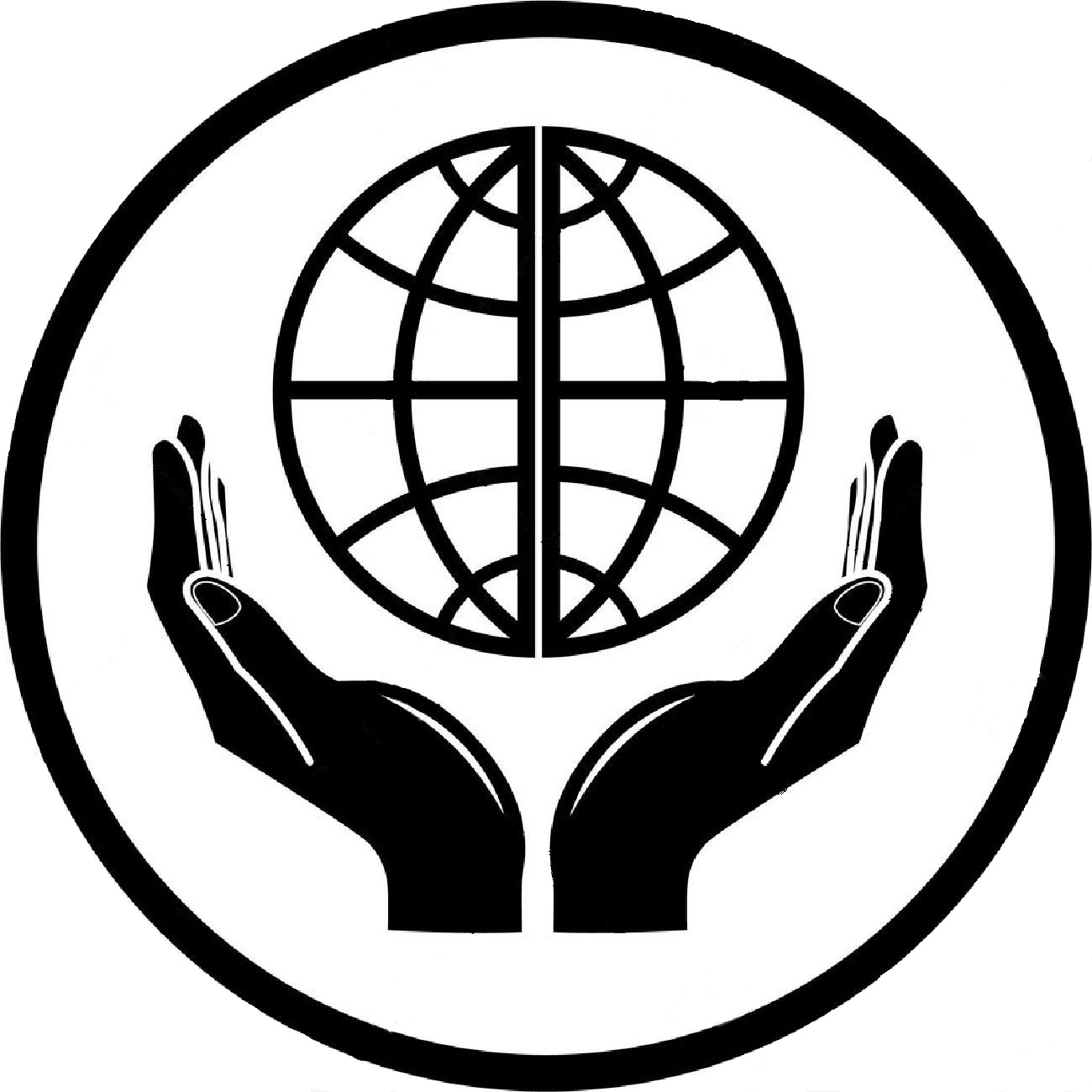 Схема водоснабжения И  ВОДООТВЕДЕНИЯ Прочноокопского  сельского поселенияНовокубанского   районакраснодарского краяНА ПЕРИОД С 2015 ПО 2025 гг.                                                                                                            разработано:ип Миленина в.а.__________________                                                                                                                м.п2015г.СОДЕРЖАНИЕВВЕДЕНИЕСхема водоснабжения и водоотведения на период с 2015 по 2025 гг. Прочноокопского  сельского поселения  Новокубанского   района Краснодарского края разработана на основании следующих документов: - технического задания, утвержденного  Главой  Прочноокопского  сельского поселения; - генерального плана Прочноокопского  сельского поселения;и в соответствии с требованиями: - Федерального закона от 30.12.2004г. № 210-ФЗ «Об основах регулирования тарифов организаций коммунального комплекса»; - Постановление  Правительства РФ от 13.02.2006г. № 83 «Об утверждении Правил определения и предоставления технических условий подключения объекта капитального строительства к сетям инженерно-технического обеспечения и Правил подключения объекта капитального строительства к сетям инженерно-технического обеспечения»;- Постановления Правительства Российской Федерации от 5 сентября 2013 г. № 782 "О схемах водоснабжения и водоотведения.Схема включает первоочередные мероприятия по созданию и развитию централизованных систем водоснабжения и водоотведения, повышению надежности функционирования этих систем и обеспечивающие комфортные и безопасные условия для проживания людей в Прочноокопском  сельском поселении.Мероприятия охватывают следующие объекты системы коммунальной инфраструктуры: - в системе водоснабжения – магистральные сети водопровода, разводящие сети водопровода; - в системе водоотведения – разводящие сети водоотведения, магистральные сети водоотведения, канализационные насосные станции и очистные сооружения. В условиях недостатка собственных средств на проведение работ по модернизации существующих сетей и сооружений, строительству новых объектов систем водоснабжения и водоотведения, затраты на реализацию мероприятий схемы планируется финансировать за счет средств федерального, краевого и муниципального бюджетов.Кроме этого, схема предусматривает повышение качества предоставления коммунальных услуг для населения и создания условий для привлечения средств из внебюджетных источников для модернизации объектов коммунальной инфраструктуры.ПАСПОРТ СХЕМЫНаименование Схема водоснабжения и водоотведения Прочноокопского  сельского поселения на 2015 – 2025 годы. Инициатор проекта (муниципальный заказчик) Глава администрации Прочноокопского  сельского поселения  Новокубанского   района Краснодарского края. Местонахождение проекта: Россия, Краснодарский край,  Новокубанский   район, ст. Прочноокопская, пер. Школьный, 16. Нормативно-правовая база для разработки схемы - Федеральный закон от 07 декабря 2011 года № 416-ФЗ «О водоснабжении и водоотведении»; - Водный кодекс Российской Федерации. - СП 31.13330.2012 «Водоснабжение. Наружные сети и сооружения». Актуализированная редакция СНИП 2.04.02-84* Приказ Министерства регионального развития Российской Федерации от 29 декабря 2011 года № 635/14; - СП 32.13330.2012 «Канализация. Наружные сети и сооружения». Актуализированная редакция СНИП 2.04.03-85* Приказ Министерства регионального развития Российской Федерации № 635/11 СП (Свод правил) от 29 декабря 2011 года № 13330 2012; - СНиП 2.04.01-85* «Внутренний водопровод и канализация зданий» (Официальное издание), М.: ГУП ЦПП, 2003. Дата редакции: 01.01.2003; - Приказ Министерства регионального развития Российской Федерации от 6 мая 2011 года № 204 «О разработке программ комплексного развития систем коммунальной инфраструктуры муниципальных образований», утвержденный распоряжением Министерства экономики  от 24.03.2009г № 22-РМ; - Постановление Правительства Российской Федерации №782 от 5 сентября 2013г.Цели схемы: - обеспечение развития систем централизованного водоснабжения для существующего и нового строительства жилищного комплекса, а также объектов социально-культурного и рекреационного назначения в период с 2015 г. до 2025 г.; - увеличение объемов производства коммунальной продукции (оказание услуг) по водоснабжению и водоотведению при повышении качества и сохранении приемлемости действующей ценовой политики; - улучшение работы систем водоснабжения и водоотведения; - обеспечение надежного централизованного и экологически безопасного отведения стоков и их очистку, соответствующую экологическим нормативам.Способ достижения цели: - реконструкция существующих водопроводных сетей и запорной арматуры;- реконструкция резервуара чистой воды;- строительство нового водозабора;- реконструкция насосной станции II подъема;- строительство канализационной сети;- строительство КНС;- строительство КОС.ФИНАНСОВЫЕ РЕСУРСЫ, НЕОБХОДИМЫЕ ДЛЯ РЕАЛИЗАЦИИ СХЕМЫОбщий объем финансирования схемы составляет 156640,0 тыс. руб., в том числе: 70740,0 тыс. руб. - финансирование мероприятий по водоснабжению; 85900,0 тыс. руб. - финансирование мероприятий по водоотведению. Финансирование мероприятий планируется проводить за счет средств федерального, краевого, местного бюджетов и внебюджетных средств. ОЖИДАЕМЫЕ РЕЗУЛЬТАТЫ ОТ РЕАЛИЗАЦИИ МЕРОПРИЯТИЙ СХЕМЫ1. Создание современной коммунальной инфраструктуры. 2. Повышение качества предоставления коммунальных услуг потребителям. 3. Снижение уровня износа объектов водоснабжения и водоотведения. 4. Улучшение экологической ситуации на территории сельского поселения. КОНТРОЛЬ ИСПОЛНЕНИЯ ИНВЕСТИЦИОННОЙ ПРОГРАММЫОперативный контроль осуществляет Глава администрации Прочноокопского  сельского поселения Новокубанского   района Краснодарского края.1.    ВОДОСНАБЖЕНИЕ1.1 ТЕХНИКО-ЭКОНОМИЧЕСКОЕ СОСТОЯНИЕ ЦЕНТРАЛИЗОВАННЫХ СИСТЕМ ВОДОСНАБЖЕНИЯСистема и структура водоснабжения и деление территории на эксплуатационные зоныВодоснабжение как отрасль играет огромную роль в обеспечении жизнедеятельности Прочноокопского  сельского поселения и требует целенаправленных мероприятий по развитию надежной системы хозяйственно-питьевого водоснабжения.Структура системы водоснабжения зависит от многих факторов, из которых главными являются следующие: расположение, мощность и качество воды источника водоснабжения.Водоснабжение ст. Прочноокопской осуществляется из подземных артезианских источников за счет централизованных поселковых систем водоснабжения, которые включает в себя сооружения забора, артезианские скважины, резервуары чистой воды, станция II подъема и  водопроводные сети. Добыча воды производится с помощью скважинных погружных насосов. Станции водоочистки на водозаборах отсутствуют. В х. Фортдштадт централизованное водоснабжение отсутствует, население использует привозную воду.Водозабор ст. Прочноокопская состоит из 5 артезианских скважин. На водозаборе расположены два резервуара чистой воды, объемом 500 м3 каждая. Питьевая вода со скважин  подается потребителям через насосную станцию II подъема.  Водозаборные сооружения и водопроводные сети  находятся на балансе ООО «Коммунальщик».Таблица 1 – Обеспеченность водой Прочноокопского  сельского поселения1.1.2 Территории, не охваченные централизованными системами водоснабженияНа территории х. Фортштадт централизованная система водоснабжения отсутствует.  Водоснабжение населения поселка осуществляется привозной водой из ст. Прочноокопская.1.1.3 Технологические зоны водоснабжения, зоны централизованного и нецентрализованного водоснабжения и перечень централизованных систем водоснабженияСогласно Постановления Правительства Российской Федерации №782 от 5 сентября  2013 года  применяется понятие «технологическая зона водоснабжения» - часть водопроводной сети, принадлежащей организации, осуществляющей горячее водоснабжение или холодное водоснабжение в пределах которой обеспечиваются нормативные значения напора (давления) воды при подаче ее потребителям в соответствии с расчётным расходом воды.  Прочноокопское сельское поселение  входит в технологическую зону с централизованным водоснабжением, сети которого эксплуатирует ООО «Коммунальщик».   Перечень централизованных систем воснабжения:- Водопроводная сеть – 53,0 км, в том числе подводящая сеть 13 км в двухтрубном измерении, разводящая сеть по станице 27 км;- Скважина  – 5 ед;- Резервуар  чистой  воды  – 4 ед;- Насосная станция  II подъема – 1 ед.1.1.4 Результаты технического обследования централизованных систем водоснабженияА) Состояние существующих источников водоснабжения и водозаборных сооружений. В гидрогеологическом отношении ст. Прочноокопская  Новокубанского района расположена в юго-восточной части Азово-Кубанского артезианского бассейна. Эксплуатация подземных вод на территории ст. Прочноокопской ведется с 2003 года. Водозабор состоит из 5 скважин, глубиной 145 м каждая, представляет собой линейный ряд, расположенный севернее ст. Прочноокопской. Скважины оборудованы кранами для отбора проб воды, отверстием для замера уровня воды и устройствами для учета поднимаемой воды. Скважины оборудованы оголовками и герметично закрыты. На артезианских скважинах установлены погружные насосы марки ЭЦВ. Для водозаборного узла и водопроводов питьевого назначения установлены зоны санитарной охраны в соответствии со СанПиН 2.1.4.1110-02 «Зоны санитарной охраны источников водоснабжения и водопроводов питьевого назначения».  Таблица 2 – Основные показатели источников водоснабженияАнализ сложившейся ситуации в водоснабжении Прочноокопского сельского поселения  показывает, что на сегодняшний день водозаборные водопроводные системы находятся в состоянии, когда уровень их износа составляет более 70%.Б) Существующие сооружения очистки и подготовки воды, оценка соответствия применяемой технологической схемы водоподготовки требованиям обеспечения нормативов качества воды.На территории Прочноокопского  сельского поселения очистные сооружения отсутствуют.Согласно протокола лабораторных исследований проба питьевой воды соответствует  СанПиН 2.14.1074-01 «Питьевая вода. Гигиенические требования к качеству централизованных систем питьевого водоснабжения. Контроль качества. Гигиенические требования к обеспечению безопасности систем горячего водоснабжения по микробиологическим показателям». В соответствии с квалификацией  ГОСТ 2761-84 «Источники централизованного хозяйственно-питьевого водоснабжения. Гигиенические, технические требования и правила выбора», используемые подземные воды следует отнести к первому классу, не требующему проведения водоподготовки перед подачей в разводящую сеть. Таблица 3 – Санитарно-гигиенические исследования скважины №1Таблица 4 – Санитарно-гигиенические исследования скважины №2.Таблица 5 – Санитарно-гигиенические исследования скважины №3Таблица 6 – Санитарно-гигиенические исследования скважины №4Таблица 7 - Санитарно-гигиенические исследования скважины №5В) Состояние и функционирование существующих насосных централизованных станций, оценка энергоэффективности подачи воды.На территории 	Прочноокопского сельского поселения  расположена одна насосная станция II подъема. На насосной станции установлены два насоса марки К 100-65-200. Степень износа насосной станции 70%.За 2014 год расход электроэнергии составил 139000,0 кВт/час.На территории водозаборных узлов,  располагаются  внутриплощадочные сети, сети электроснабжения и связи. Категория надежности электроснабжения водозабора принята третья, что допускает перерыв в подаче воды на одни сутки. Для учета объемов подаваемой воды установлены приборы учета. Насосы (погружные) выполняют следующие задачи: 1. Бесперебойное обеспечение водой водопотребителей в требуемом объеме согласно зонам обслуживания в соответствии с реальным режимом водопотребления. 2. Экономия средств предприятия за счет снижения затрат на ремонт, обслуживание и содержание оборудования. 3. Учет и контроль за рациональным использованием тепло-, энерго- и трудовых ресурсов. 4. Установление эксплуатационных режимов для бесперебойной подачи воды, при соблюдении заданного напора в контрольных точках в соответствии с реальным режимом водопотребления. 5. Предотвращать возникновение неисправностей и аварийных ситуаций, а в случае их возникновения принимать меры к устранению и локализации аварий в соответствии с планами ликвидации. Программное устройство предусматривает возможность включение насосов в определенные часы суток, поддерживает заданные параметры напора в сети, что позволяет значительно снизить затраты электроэнергии до 30-50%. Для полного выполнения оценки энергоэффективности подачи воды, которая рассчитывается по соотношениям удельного расхода электрической энергии, необходимого для подачи установленного объема воды и установленного уровня напора необходимо выполнить следующие поставленные задачи:1. Обосновать выбор объективного критерия для оценки энергоэффективности работы насосов системы водоснабжения и составить рекомендации для определения имеющегося потенциала энергосбережения. 2. Выполнить анализ фактических режимов работы насосов системы водоснабжения и обобщить имеющуюся информацию об эффективности различных способов управления.3. Оценить влияние выбора способа управления насосами и характера распределения нагрузки во времени на определение его оптимальных параметров.4. Провести сравнительный анализ энергоэффективности различных способов управления насосами с учетом возможности применения регулируемого привода. Оценочные показатели энергоэффективности систем водоснабжения. Согласно ГОСТ Р 51387-99 показатель энергетической эффективности – это абсолютная, удельная или относительная величина потребления или потерь энергетических ресурсов для продукции любого назначения или технологического процесса. Общепринятые показатели ЭФ для систем водоснабжения отсутствуют. Неявно они характеризуются долей потерь товарной воды, количеством расходуемой воды среднестатистическим жителем по нормативам или приборам учета, расходом электроэнергии на подъем или перекачку воды. Тем не менее, этого недостаточно, – необходимо вводить параметры ЭФ для оценки динамики использования электроэнергии во всей системе водоснабжения в комплексе и на ее различных уровнях. Так, повышение коэффициента полезного действия насосного оборудования может не привести к ожидаемому росту ЭФ из-за потерь воды в распределительных сетях, а запланированную экономию электрической энергии легко достичь искусственным снижением подачи воды. Экономия ресурсов возможна как на стадии производства и транспортирования воды, так и в процессе ее потребления, когда одновременно сберегается вода, электроэнергия и денежные средства на их покупку.Г) Состояние и функционирование водопроводных сетей и систем водоснабжения, оценка величины износа сетей и определение возможности обеспечения качества воды в процессе транспортировки по этим сетям.Общее состояние водопроводных сетей характеризуется высоким износом и сложными условиями эксплуатации. Общая протяженность водопроводной сети ст. Прочноокопской составляет 27,0 км.Основная часть водопроводных сетей – 85,9%,проложены в 1967-69 годах, в связи с этим износ водопроводных сетей Прочноокопского сельского поселения составляет более 70%.Существующие водопроводные сети кольцевые и тупиковые, выполнены из разных материалов: сталь, чугун и полиэтилен, с диаметром труб от 89 до 225 мм. Основной срок эксплуатации сетей превышает 30 лет, вследствие чего основная причина повреждений трубопроводов – коррозия и разломы изношенных стальных труб.Таблица 8 – Характеристика водопроводной сетиДля профилактики возникновения аварий и утечек на сетях водопровода и для уменьшения объемов потерь регулярно необходимо проводить ремонт и замену участков водопровода и внутриквартальных водопроводных перемычек, а также запорно-регулирующей арматуры (ЗРА). Своевременная замена запорно-регулирующей арматуры и водопроводных сетей с истекшим эксплуатационным ресурсом необходима для локализации аварийных участков водопровода и отключения наименьшего числа жителей при производстве аварийно-восстановительных работ. Все сети с большим % износа заменяются на трубы ПНД.  Современные материалы трубопроводов имеют значительно больший срок службы и более качественные технические и эксплуатационные характеристики. Полимерные материалы не подвержены коррозии. На них не образуются различного рода отложения (химические и биологические), поэтому гидравлические характеристики труб из полимерных материалов практически остаются постоянными в течение всего срока службы. Трубы из полимерных материалов почти на порядок легче асбестоцементных и чугунных, поэтому операции погрузки-выгрузки и перевозки обходятся дешевле и не требуют применения тяжелой техники, они удобны в монтаже. Благодаря их относительно малой массе и достаточной гибкости можно проводить замены старых трубопроводов полиэтиленовыми трубами бестраншейными способами. Функционирование и эксплуатация водопроводных сетей систем централизованного водоснабжения осуществляется на основании «Правил технической эксплуатации систем и сооружений коммунального водоснабжения и канализации», утвержденных приказом Госстроя РФ №168 от 30.12.1999г. Для обеспечения качества воды в процессе ее транспортировки производится постоянный мониторинг на соответствие требованиям СанПиН 2.1.4.1074-01 «Питьевая вода. Гигиенические требования к качеству воды централизованных систем питьевого водоснабжения. Контроль качества».Д) Существующие технические и технологические проблемы, возникающие при водоснабжении и анализ исполнения предписаний органов, осуществляющих государственный надзор, муниципальный контроль, об устранении нарушений, влияющих на качество и безопасность воды.Одной из главных проблем качественной поставки воды населению Прочноокопского  сельского поселения  является изношенность водопроводных сетей. Стальные  трубы  имеют более высокую шероховатость внутренней стенки, вследствие чего они быстро зарастают, снижая качество воды и пропускную способность трубопровода.На качество обеспечения населения водой также влияет, что большая часть сетей в поселении тупиковые, следствием чего является недостаточная циркуляция воды в трубопроводах, увеличивается действие гидравлических ударов при отключениях, прекращение подачи воды при отключении поврежденного участка потребителям последующих участков. Основная доля неучтенных расходов приходится на скрытые утечки, в состав которых  может входить скрытая реализация. Необходимость масштабных промывок сетей для обеспечения качества воды обусловлена плохим состоянием изношенных трубопроводов и высокой продолжительностью транспортировки воды потребителям.Указанные выше причины не могут быть устранены полностью, и даже частичное их устранение связано с необходимостью осуществления ряда программ, содержанием которых  является:- замена изношенных сетей;- оптимизация гидравлического режима.К нерациональному   и неэкономному использованию подземных вод можно отнести использование воды питьевого качества на производственные и другие, не связанные с питьевым и бытовым водоснабжением цели. Значительно возрастает потребление  воды в летний период, что в первую очередь связано с поливом приусадебных участков, а также поселковых зеленых насаждений.Е) Централизованная система горячего водоснабжения с использованием закрытых систем горячего водоснабжения, отражающее технологические особенности  указанной системы.На территории Прочноокопского  сельского поселения отсутствует централизованное горячее водоснабжение. Обеспечение населения горячей водой осуществляется посредством установки индивидуальных нагревательных элементов.1.1.5 Существующие технические и технологические решения по предотвращению замерзания водыТерритория муниципального образования Прочноокопского сельского поселения не относится к территориям вечномерзлых грунтов, в связи с чем в муниципальном образовании отсутствуют технические и технологические решения по предотвращению замерзания воды.1.1.6 Перечень лиц, владеющих на праве собственности или другом законном основании  объектами централизованной  системой водоснабжения, с указанием принадлежащих этим лицам таких объектов (границ зон, в которых расположены такие объекты)На территории Прочноокопского сельского поселения все объекты централизованного водоснабжения находятся на балансе ООО «Коммунальщик».1.2 НАПРАВЛЕНИЯ РАЗВИТИЯ ЦЕНТРАЛИЗОВАННЫХ СИСТЕМ ВОДОСНАБЖЕНИЯ1.2.1 ОСНОВНЫЕ НАПРАВЛЕНИЯ, ПРИНЦИПЫ, ЗАДАЧИ И ЦЕЛЕВЫЕ ПОКАЗАТЕЛИ РАЗВИТИЯ ЦЕНТРАЛИЗОВАННЫХ СИСТЕМ ВОДОСНАБЖЕНИЯОсновными задачами развития централизованной системы водоснабжения являются:1) Обеспечение надежного, бесперебойного водоснабжения абонентов.    2) Обеспечение централизованным водоснабжением населения, которые не имеют его в настоящее время.    Для выполнения этих задач в рамках развития системы водоснабжения запланированы следующие целевые показатели:     1) Снижение потерь питьевой воды до 10 %;     2) Снижение аварийности на водопроводных сетях до 1,5 повреждений на 1 км сети;            3)    Снижение износа водопроводных сетей до уровня 15 %.1.2.2 Различные сценарии развития централизованных систем водоснабжения в зависимости от различных сценариев развития поселения  В зависимости от темпов застройки и сноса жилья, объемов финансирования можно определить два сценария развития схемы водоснабжения Прочноокопского  сельского поселения.     I. Сохранение существующей схемы без изменения количества и мощности объектов централизованного водоснабжения. При этом сценарии к 2025 г.:
          1) Износ водопроводных сетей достигнет 100 %;2) Качество воды не будет удовлетворять показателям СанПиН, вследствие вторичного загрязнения воды.     	3) Не будет обеспечено подключение новых объектов строительства.     II. Изменение схемы водоснабжения в связи с реконструкцией и строительством водопроводной сети.     Данный сценарий предусматривает строительство:1) Строительство новой водопроводной сети.2) Реконструкция водопроводной сети с большим % износа. При рассмотрении двух сценариев развития централизованных систем водоснабжения Прочноокопского  сельского поселения, наиболее приоритетным является второй. Это объясняется тем, что при первом сценарии развития централизованных систем водоснабжения при реализации Генерального плана Прочноокопского  сельского поселения, остаются нерешенными вопросы по обеспечению водой нового жилищного фонда.     Поэтому в дальнейшем, как приоритетный, будет рассматриваться второй сценарий развития централизованной системы питьевого водоснабжения. При этом сценарии необходимо переложить водопроводную сеть, имеющие износ от 50% до 100% и аварийность выше 10 повреждений на 1 км. Это необходимо для возможности обеспечения устойчивым водоснабжением вновь вводимых объектов строительства и для снижения потерь при транспортировке воды.
1.3 БАЛАНС ВОДОСНАБЖЕНИЯ И ПОТРЕБЛЕНИЯ ГОРЯЧЕЙ, ПИТЬЕВОЙ, ТЕХНИЧЕСКОЙ ВОДЫ1.3.1 Общий баланс подачи и реализации воды, включая анализ и оценку структурных составляющих потерь горячей, питьевой, технической воды при её производстве и транспортировкеТаблица  9 – Баланс водопотребления питьевой воды за 2014 годДля сокращения и устранения непроизводительных затрат и потерь воды ежемесячно производится анализ структуры, определяется величина потерь воды в системах водоснабжения, оцениваются объемы полезного водопотребления, и устанавливается плановая величина объективно неустранимых потерь воды. Важно отметить, что наибольшую сложность при выявлении аварийности представляет определение размера скрытых утечек воды из водопроводной сети. Их объемы зависят от состояния водопроводной сети, возраста, материала труб, грунтовых и климатических условий и ряда других местных условий. Кроме того, на потери и утечки оказывает значительное влияние стабильное давление, не превышающее нормативных величин, необходимых для обеспечения абонентов услугой в полном объеме. Режимы работы оборудования водозаборных узлов, зависит от суточной, недельной и сезонной неравномерности потребления, государственных праздников, школьных каникул, а также с сезонным отключением регламентных ремонтных работ.1.3.2 Территориальный баланс подачи горячей, питьевой, технической  воды по технологическим зонам водоснабженияТерриториальный баланс подачи воды по технологическим зонам водоснабжения представлен в таблице 10.Таблица 101.3.3 Структурный баланс реализации горячей, питьевой, технической воды по группам абонентов, с разбивкой на хозяйственно-питьевые нужды населения, производственные нужды юридических лиц и другие нужды поселенияТаблица 111.3.4 Сведения о фактическом потреблении населением горячей, питьевой, технической  воды исходя из статистических и расчетных данных и сведений о действующих нормативах потребления коммунальных услугФактическое потребление питьевой воды населением за 2014 год составило 134,61 тыс.куб.м/год. Техническая вода населением не потребляется.
Удельное водопотребление населения за 2014 год.Таблица 12
             Действующий норматив удельного водопотребления коммунальной услуги по холодному и горячему водоснабжению в жилых помещениях в многоквартирных домах и жилых домах определен  Региональной энергетической комиссией – департамент цен и тарифов Краснодарского края.В соответствии с СНиП 2.04.01-85* «Внутренний водопровод и канализация зданий» нормы водопотребления приняты для: - жилой застройки с водопроводом и сливной ямой – 150 л/сут;- жилой застройки с водопроводом и канализацией – 250 л/сут.Суточный коэффициент неравномерности принят 1,2 в соответствии с СП 31.13330.2012 СНиП 2.04.02-84* «Водоснабжение. Наружные сети и сооружения». Для планируемых объектов капитального строительства производственно-коммунального и коммунально-бытового обслуживания, рекреационного и общественно-делового назначения приняты следующие нормы водопотребления: - общественные  учреждения – 12 л на одного работника; - предприятия коммунально-бытового обслуживания – 25 л на одного работника; - предприятия медицинского обслуживания населения – 13 л на одного больного; - дошкольные образовательные учреждения -75 л на одного ребенка; - общеобразовательные учреждения – 17 л на одного учащегося;1.3.5 Существующие системы коммерческого учета горячей, питьевой, технической  воды и планов по установке приборов учетаВ соответствии с Федеральным законом Российской Федерации от 23 ноября 2009 года № 261 - ФЗ «Об энергосбережении и о повышении энергетической эффективности и о внесении изменений в отдельные законодательные акты Российской Федерации» в Прочноокопском  сельском поселении  разработана муниципальная программа «Энергосбережение и повышение энергетической эффективности на территории Прочноокопского  сельского поселения». Основными целями Программы являются:- переход  сельского поселения на энергосберегающий путь развития на основе обеспечения рационального использования энергетических ресурсов при их производстве, передаче и потреблении; - снижение расходов бюджета поселения на энергоснабжение муниципальных зданий, строений, сооружений за счет рационального использования всех энергетических ресурсов и повышения эффективности их использования; - создание условий для экономии энергоресурсов в муниципальном жилищном фонде. Приоритетными группами потребителей, для которых требуется, решение задачи по обеспечению коммерческого учета являются: жилищный фонд. В настоящее время приборы учета установлены: - население – 67%;- бюджетные организации – 100%;- прочие организации –100%.Для обеспечения 100% оснащенности приборами учета, ООО «Коммунальщик» должен выполнить мероприятия в соответствии с 261-ФЗ «Об энергосбережении и о повышении энергетической эффективности и о внесении изменений в отдельные законодательные акты Российской Федерации».1.3.6 Анализ резервов и дефицитов производственных мощностей системы водоснабжения поселенияДля определения перспективного спроса на водоснабжение сформирован прогноз застройки Прочноокопского  сельского поселения  и изменения численности населения на период до 2025 года. Прогноз основан на данных Генерального плана Прочноокопского  сельского поселения. Предполагается, что в течение всего указанного периода численность населения, подключенного к централизованному водоснабжению,  будет на уровне 5,1 тыс. человек.Прогноз перспективных расходов на водоснабжениеПерспективные расходы воды для обеспечения вводимых объектов приняты в соответствии со Сводом правил СП 30.13330.2012 "СНиП 2.04.01-85*. Внутренний водопровод и канализация зданий" и составляют для жилых зданий 250 л/сутки на 1 человека.За период с 2015 по 2025 годы потребители системы водоснабжения увеличатся на 600 человек.  В связи с этим, общий прирост нагрузки составит  328,0 м3/сутки.  На расчетный срок общее потребление воды составит 1449,0 м3/сутки.  Дебит всех водозаборов 1189,0 м3/сутки (434,0 тыс.м3/год).     В связи с этим к 2025 году будет наблюдаться дефицит мощности системы водоснабжения.Таблица 131.3.7 Прогнозные балансы потребления горячей, питьевой, технической воды на срок не менее 10 лет с учетом различных сценариев развития поселенияРасчет водопотребления выполнен с учетом его проектного увеличения к 2025 г. на 0,328  тыс. м3/ сутки. Процент потерь воды от отпуска в сеть к окончанию 2024 года планируется снизить на 53% вследствие уменьшения количества утечек воды за счет реконструкции и ремонта водопроводных сетей. Прогнозный баланс водопотребления на период с 2015 года по 2025 год приведен в таблице 14 при II варианте развития поселения. При I варианте показатели останутся на уровне баланса 2014 года. 
Таблица 14 – Прогнозируемый баланс потребления питьевой, горячей, технической воды с 2015г. по 2025г1.3.8. Сведения о фактическом и ожидаемом потреблении горячей, питьевой, технической  водыТаблица 15 – Фактическое и ожидаемое потребление водыВ связи с улучшением уровня жизни населения, реализация услуг увеличится в 1,3 раза.  При этом фактическое потребление в ожидаемый период может быть значительно меньше в связи с тем, что жители при наличии приборов учёта стремятся сократить потребление воды в целях экономии.  1.3.9. Прогноз распределения расходов воды на водоснабжение по типам абонентов, в том числе на водоснабжение жилых зданий, объектов общественно-делового назначения, промышленных объектов исходя из фактических расходов воды с учетом данных о перспективном потреблении горячей, питьевой, технической воды абонентамиТаблица 16 – Оценка расходов питьевой воды  Прочноокопского  сельского поселенияВодоснабжение по населению рассчитано исходя из прогноза динамики роста численности населения Прочноокопского  сельского поселения  и перспективного подключения абонентов к системе  централизованного водоснабжения.1.3.10 Сведения о фактических и планируемых потерях горячей, питьевой, технической  воды при её транспортировкеЗа 2014 год потери воды  составили  63% - 259420,0  м3/год.  При выполнении всех мероприятий по замене водопровода, на расчетный срок потери будут равны 10 % от общей реализации воды и будут составлять 48070,0 м3/год.Внедрение мероприятий на расчетный срок по энергосбережению и водосбережению позволят снизить потери воды, сократить объемы водопотребления, снизить нагрузку на водозаборные узлы, повысив качество их работы, и расширить зону обслуживания. 1.3.11  Перспективные балансы водоснабженияВ  Прочноокопском сельском поселении прогнозируется устойчивый прирост общего водопотребления.Прирост общего водопотребления обусловлен:- Приростом численности населения.- Подключением новых потребителей к централизованному водоснабжению.Перспективный баланс потребления воды, приведенный в составе Генерального плана, рассчитан на максимальное суточное водопотребление. Корректировка баланса рассчитывается на среднесуточное водопотребление и далее, как и предусмотрено нормативами, пересчитывается в максимальное суточное потребление.Основным потребителем воды является население. При разработке программы комплексного развития систем коммунальной инфраструктуры Прочноокопского сельского поселения базовым показателем для определения удельного суточного расхода воды принят норматив потребления холодной и горячей воды на одного жителя, принятый в соответствии с рекомендациями СП 31.13330.2012 «Водоснабжение. Наружные сети и сооружения», равный 250 л/сутки/чел.  Расход воды на нужды предприятий, забирающих воду из сетей хозяйственно-питьевого водопровода  населенного пункта, останется на прежнем уровне, в связи  с тем, что количество предприятий не изменится.Таблица 17 – Перспективный  баланс водопотребления питьевой воды ст. Прочноокопская1.3.12  Расчет  требуемой мощности водозаборных и очистных сооружений.Таблица 181.3.13  Наименование организации, которая наделена статусом гарантирующей организации В соответствии со статьей 6 Федерального закона от 7 декабря 2011 г. N 416-ФЗ "О водоснабжении и водоотведении" для централизованных систем водоснабжения Прочноокопского  сельского поселения, гарантирующей организацией определен  ООО «Коммунальщик».1.4  ПРЕДЛОЖЕНИЯ ПО СТРОИТЕЛЬСТВУ, РЕКОНСТРУКЦИИ И МОДЕРНИЗАЦИИ ОБЪЕКТОВ ЦЕНТРАЛИЗОВАННЫХ СИСТЕМ ВОДОСНАБЖЕНИЯ1.4.1 Перечень основных мероприятий по реализации схем водоснабжения с разбивкой по годамТаблица 19  – Перечень основных мероприятий  по реализации схемы водоснабженияТехнические обоснования основных мероприятий по реализации схем водоснабжения, в том числе гидрогеологические характеристики потенциальных источников водоснабжения, санитарные характеристики источников водоснабжения, а также возможное изменение указанных характеристик в результате реализации мероприятий, предусмотренных  схемой водоснабженияОсновными техническими и технологическими проблемами, возникающими при водоснабжении Прочноокопского  сельского поселения  являются - высокий износ водозаборных сооружений и водопроводной сети.С целью поддержания  водозаборных сооружений в надлежащем  состоянии  и обеспечения населения  питьевой водой  необходимого качества и в необходимом объеме в рассматриваемом периоде до 2025 года в Прочноокопском сельском поселении запланирован капитальный ремонт  артезианских скважин и водопроводной сети.С целью обеспечения доступности услуг водоснабжения для всех жителей Прочноокопского  сельского поселения  и обеспечения доступа к услугам  водоснабжения новых потребителей, в течении рассматриваемого периода запланировано строительство нового водопровода протяженностью 3,6  км и реконструкция 18,9 км.Сведения о вновь строящихся, реконструируемых и предлагаемых к выводу из эксплуатации объектах водоснабженияЦелью всех мероприятий по новому строительству, реконструкции и модернизации объектов систем водоснабжения является бесперебойное снабжение сельского поселения питьевой водой, отвечающей требованиям новых нормативов качества, повышение энергетической эффективности оборудования. 
     В данном разделе отражены основные объекты, предусмотренные во втором сценарии развития централизованной системы питьевого водоснабжения.
1) Сведения об объектах, предлагаемых к новому строительству:- Строительство водопроводной сети (L=3,6 км).- Строительство артезианской скважины (2 шт).2) Сведения о действующих объектах, предлагаемых к реконструкции (техническому перевооружению).1) Реконструкция  водопроводной сети (L=18,9 км);При замене водопроводной сети необходимо ссылаться на  гидравлический расчет, для определения диаметра трубопровода по пропускной способности.2) Реконструкция всех артезианских скважин Прочноокопского сельского поселения;3) Реконструкция насосной станции II подъема;4) Реконструкция резервуара чистой воды.3) Сведения об объектах водоснабжения, предлагаемых к выводу из эксплуатации.На территории Прочноокопского  сельского поселения отсутствуют объекты водоснабжения, предлагаемые к выводу из эксплуатации.  1.4.4 Сведения о развитии систем диспетчеризации, телемеханизации и систем управления режимами водоснабжения  на объектах организации, осуществляющих водоснабжениеВ настоящее время аварийная и диспетчерская службы организованы и функционируют силами  ООО «Коммунальщик».Системы управления режимами водоснабжения на территории Прочноокопского  сельского поселения  отсутствует. При внедрении системы автоматизации решаются следующие задачи:- повышение оперативности и качества управления технологическими процессами;- повышение безопасности производственных процессов;- повышение уровня контроля технических систем и объектов, обеспечение их функционирования без постоянного присутствия дежурного персонала; - сокращение затрат времени персонала на обнаружение и локализацию неисправностей и аварий в системе;- экономия трудовых ресурсов, облегчение условий труда обслуживающего персонала;- сбор (с привязкой к реальному времени), обработка и хранение информации о техническом состоянии и технологических параметрах системы объектов;- ведение баз данных, обеспечивающих информационную поддержку оперативного диспетчерского персонала. Достаточно большой удельный вес расходов приходится на оплату электроэнергии, что актуализирует задачу по реализации мероприятий по энергосбережению и повышению энергетической эффективности. С этой целью необходимо заменить оборудование с высоким энергопотреблением на энергоэффективное. Сведения об оснащенности зданий, строений, сооружений приборами учета и их применении при осуществлении расчетов за потребленную водуУ 67% населения ООО «Коммунальщик» установлены приборы учета водопотребления.  33% абонентов платят по нормативным показателям.   
     Приоритетными группами потребителей, для которых требуется решение задачи по обеспечению коммерческого учета, являются индивидуальные жилые дома. До 2025 г. необходимо оснастить приборами учета 100% абонентов существующих и вновь подключенных. Опираясь на показания счетчиков, планируется осуществлять учет воды, отпускаемой населению, и соответственно производить расчет с потребителями на основании утвержденных тарифов. Описание вариантов маршрутов прохождения трубопроводов по территории поселенияВодопроводные разводящие сети планируются кольцевыми из полиэтиленовых труб диаметром 63-250 мм с колодцами с запорной арматурой. Глубина заложения сетей – 1,8 до верха трубы.Схема водоснабжения Прочноокопского  сельского поселения   представлена в приложении №1.1.4.7 Карты существующего и планируемого размещения объектов централизованных систем горячего и холодного  водоснабженияКарта  водоснабжения  Прочноокопского  сельского поселения  представлена в Приложении №1.1.5 ЭКОЛОГИЧЕСКИЕ АСПЕКТЫ МЕРОПРИЯТИЙ ПО СТРОИТЕЛЬСТВУ, РЕКОНСТРУКЦИИ И МОДЕРНИЗАЦИИ ОБЪЕКТОВ ЦЕНТРАЛИЗОВАННЫХ СИСТЕМ  ВОДОСНАБЖЕНИЯ1.5.1  Меры по предотвращению  вредного воздействия на водный бассейн предлагаемых к строительству и реконструкции объектов централизованных систем водоснабжения при сбросе промывных водВсе мероприятия, направленные на улучшение качества питьевой воды, могут быть отнесены к мероприятиям по охране окружающей среды и здоровья населения Прочноокопского  сельского поселения. Эффект от внедрения данных мероприятий - улучшение здоровья и качества жизни граждан.С развитием технического процесса ужесточились требования к нормативам воздействия на окружающую среду. В соответствии с требованиями экологического законодательства предприятие при эксплуатации систем водоснабжения должно переходить на более современные технологические процессы очистки воды, основанные на последних достижениях науки и техники, направленные на снижение негативного воздействия на окружающую среду.     С целью предотвращения неблагоприятного воздействия на водный объект необходимо предусмотреть использование ресурсосберегающей, природоохранной технологии повторного использования промывных вод.     Сооружения повторного использования промывных вод позволят повторно использовать все промывные воды в технологическом процессе. Такая технология позволит повысить экологическую безопасность водного объекта, исключив сброс промывных вод в водный объект, что соответствует требованиям Водного кодекса Российской Федерации.     Кроме того, очистка промывных вод после промывки фильтров позволит предприятию снизить нагрузки на сооружения, затраты на собственные нужды и, тем самым, снизить объем забора воды из поверхностного водоисточника. Соответственно, произойдет уменьшение платы предприятия за водопользование в соответствии с заключенными договорами водопользования. Реализация мероприятий по реконструкции системы повторного водоснабжения позволит также исключить сброс водопроводного осадка в водный объект, что также благоприятно скажется на состоянии водного объекта.1.5.2 Меры по предотвращению вредного воздействия на окружающую среду при реализации  мероприятий по снабжению и хранению химических реагентов, используемых в водоподготовке Хранение химических реагентов необходимо выполнять в соответствии с  нормами и правилами, а так же рекомендациями производителя. До недавнего времени хлор являлся основным обеззараживающим агентом, применяемым на станциях водоподготовки. Серьезным недостатком метода обеззараживания воды хлорсодержащими агентами является образование в процессе водоподготовки высокотоксичных хлорорганических соединений. Галогеносодержащие соединения отличаются не только токсичными свойствами, но и способностью накапливаться в тканях организма. Поэтому даже малые концентрации хлорсодержащих веществ будут оказывать негативное воздействие на организм человека, потому что они будут концентрироваться в различных тканях. Изучив научные исследования в области новейших эффективных и безопасных технологий обеззараживания питьевой воды, а также опыт работы других родственных предприятий рекомендуется в дальнейшем прекращение использования жидкого хлора на комплексе водоочистных сооружений. Вместо жидкого хлора предлагается использовать новые эффективные обеззараживающие агенты (гипохлорит натрия). Это позволит не только улучшить качество питьевой воды, практически исключив содержание высокотоксичных хлорорганических соединений в питьевой воде, но и повысить безопасность производства до уровня, отвечающего современным требованиям, за счет исключения из обращения опасного вещества -жидкого хлора. Дезинфицирующие свойства растворов гипохлорита натрия (ГПХН) объясняется наличием в них активного хлора и кислорода.  В водных растворах ГПХН сначала диссоциирует на ионы Nа+ и СlО- , последний из которых может разлагаться с выделением активного кислорода или  хлора. Следовательно, разложение гипохлорита натрия в процессе его хранения является  закономерным процессом. Хранение растворов ГПХН всегда сопровождается выпаданием осадка в виде мелких хлопьев.	При использовании ГПХН и его хранении необходимо определить его основные характеристики, в частности, содержание активного хлора, а также знать скорость разложения ГПХН.	Согласно ГОСТу допускается потеря активного хлора по истечении 10 суток со дня отгрузки не более 30%. первоначального содержания. В то же время при правильной доставке и хранении, падение активного хлора в растворе ГПХН может не превышать  15% в течение месяца. 	Потребители обязаны знать основные правила транспортирования и хранения гипохлорита натрия.	1. Гипохлорит натрия транспортируется  железнодорожным и автомобильным транспортом в соответствии с правилами перевозок опасных грузов.	2. ГПХН перевозится в гуммированных железнодорожных цистернах, в контейнерах из стеклопластика или полиэтилена.	3. Крышки люков контейнеров должны быть оборудованы воздушником для сброса выделяющегося в процессе распада кислорода.	4. Цистерны,  контейнера, бочки должны быть заполнены на 90% объема.	5. Наливные люки должны быть уплотнены резиновыми прокладками.	6. Контейнеры и бочки перед заполнением должны быть обязательно промыты, т.к. оставшийся осадок резко снижает концентрацию  активного хлора в растворе, часть из которого расходуется на окисление вещества осадка.	7. Хранить растворы гипохлорита натрия можно только в затемненных или окрашенной темной краской стеклянных бутылях или полиэтиленовых канистрах, бочках.	Известно, что ионы металлов являются катализатором процесса разложения ГПХН. Поэтому стальная тара для перевозки и хранения должна быть обязательно гуммирована. Замечено существенное влияние температуры на скорость разложения. При повышении температуры скорость разложения гипохлорита натрия резко увеличивается. Поэтому продукт хранят в закрытых  складских неотапливаемых помещениях.1.6 ОЦЕНКА ОБЪЕМОВ КАПИТАЛЬНЫХ ВЛОЖЕНИЙ В СТРОИТЕЛЬСТВО, РЕКОНСТРУКЦИЮ И МОДЕРНИЗАЦИЮ ОБЪЕКТОВ ЦЕНТРАЛИЗОВАННЫХ СИСТЕМ ВОДОСНАБЖЕНИЯВ современных рыночных условиях, в которых работает инвестиционно-строительный комплекс, произошли коренные изменения в подходах к нормированию тех или иных видов затрат, изменилась экономическая основа в строительной сфере. В настоящее время существует множество методов и подходов к определению стоимости строительства, изменчивость цен и их разнообразие не позволяют на данном этапе работы точно определить необходимые затраты в полном объеме. В связи с этим, на дальнейших стадиях проектирования требуется детальное уточнение параметров строительства на основании изучения местных условий и конкретных специфических функций строящегося объекта. Стоимость разработки проектной документации объектов капитального строительства определена на основании «Справочников базовых цен на проектные работы для строительства» (Коммунальные инженерные здания и сооружения, Объекты водоснабжения и канализации). Базовая цена проектных работ (на 1 января 2001 года) устанавливается в зависимости от основных натуральных показателей проектируемых объектов и приводится к текущему уровню цен умножением на коэффициент, отражающий инфляционные процессы на момент определения цены проектных работ для строительства согласно Письму № 1951-ВТ/10 от 12.02.2013г. Министерства регионального развития Российской Федерации.Ориентировочная стоимость строительства зданий и сооружений определена по проектам объектов-аналогов, Каталогам проектов повторного применения для строительства объектов социальной и инженерной инфраструктур, укрупненным нормативам цены строительства для применения в 2013, изданным Министерством регионального развития РФ, по существующим сборникам ФЕР в ценах и нормах 2001 года, а также с использованием сборников УПВС в ценах и нормах 1969 года. Стоимость работ пересчитана в цены 2013 года с коэффициентами согласно: - Постановлению № 94 от 11.05.1983г. Государственного комитета СССР по делам строительства; - Письму № 14-Д от 06.09.1990г. Государственного комитета СССР по делам строительства; - Письму № 15-149/6 от 24.09.1990г. Государственного комитета РСФСР по делам строительства; - Письму № 2836-ИП/12/ГС от 03.12.2012г. Министерства регионального развития Российской Федерации; - Письму № 21790-АК/Д03 от 05.10.2011г. Министерства регионального развития Российской Федерации.Определение стоимости на разных этапах проектирования должно осуществляться различными методиками. На предпроектной стадии при обосновании инвестиций определяется предварительная (расчетная) стоимость строительства. Проекта на этой стадии еще нет, поэтому она составляется по предельно укрупненным показателям. При отсутствии таких показателей могут использоваться данные о стоимости объектов-аналогов. При разработке рабочей документации на объекты капитального строительства необходимо уточнение стоимости путем составления проектно-сметной документации. Стоимость устанавливается на каждой стадии проектирования, в связи, с чем обеспечивается поэтапная ее детализация и уточнение. Таким образом, базовые цены устанавливаются с целью последующего формирования договорных цен на разработку проектной документации и строительства.Результаты расчетов приведены ниже:70740,0 тыс. руб. - финансирование мероприятий по реализации схем водоснабжения, выполненных на основании укрупненных сметных нормативов.	Таблица 201.7 ЦЕЛЕВЫЕ ПОКАЗАТЕЛИ РАЗВИТИЯ ЦЕНТРАЛИЗОВАННЫХ СИСТЕМ ВОДОСНАБЖЕНИЯРеализация описанных выше мероприятий положительно скажется на эксплуатационных показателях системы водоснабжения, в результате чего ожидается улучшение целевых показателей. Таблица 21 – Целевые показатели развития системы централизованного водоснабжения1.7.1 Соотношение цены реализации мероприятий инвестиционной программы и их эффективности – улучшение качества воды51030,0 тыс. руб. – замена и капитальный ремонт существующих водопроводных сетей, необходимо: - для исключения повторного загрязнения воды;- для повышения качества предоставляемых коммунальных услуг потребителям.- для снижения потерь в водопроводных сетях.1.7.2  Иные показатели, установленные федеральным органом исполнительной власти, осуществляющим функции по выработке государственной политики и нормативно-правовому регулированию в сфере жилищно-коммунального хозяйстваИные показатели отсутствуют.1.8 ПЕРЕЧЕНЬ ВЫЯВЛЕННЫХ БЕСХОЗЯЙНЫХ ОБЪЕКТОВ ЦЕНТРАЛИЗОВАННЫХ СИСТЕМ ВОДОСНАБЖЕНИЯ И ПЕРЕЧЕНЬ ОРГАНИЗАЦИЙ, УПОЛНОМОЧЕННЫХ НА ИХ ЭКСПЛУАТАЦИЮНа территории Прочноокопского сельского поселения бесхозяйные объекты централизованного водоснабжения отсутствуют.2. ВОДООТВЕДЕНИЕ2.1 СУЩЕСТВУЮЩЕЕ ПОЛОЖЕНИЕ В СФЕРЕ ВОДООТВЕДЕНИЯ ПОСЕЛЕНИЯ2.1.1 Структура системы сбора, очистки и отведения сточных вод на территории Прочноокопского   сельского поселения и деление территории на эксплуатационные зоныВ Прочноокопском сельском поселении централизованная система канализации отсутствует. Жилой фонд, объекты социальной сферы и общественные здания имеют выгребные ямы и дворовые туалеты.Отсутствие канализационной сети в населенных пунктах Прочноокопского сельского поселения создает определенные трудности населению, ухудшает их бытовые условия.2.1.2 Описание результатов технического обследования централизованной системы водоотведения, включая описание существующих канализационных очистных сооружений, в том числе оценку соответствия применяемой технологической схемы очистки сточных вод требованиям обеспечения нормативов качества очистки сточных вод, определение существующего дефицита (резерва) мощностей сооружений    	 На территории Прочноокопского сельского поселения централизованное водоотведение отсутствует.2.1.3 Технологические зоны водоотведения.  Зоны централизованного и нецентрализованного водоотведенияТехнологические зоны водоотведения в Прочноокопском сельском  поселении отсутствуют, т.к. отсутствует централизованное водоотведение.Технические возможности утилизации осадков сточных вод на очистных сооружениях существующей централизованной системы водоотведенияОчистные сооружения на территории Прочноокопского сельского поселения отсутствуют. В связи с этим утилизация осадков не производится.Состояние и функционирование канализационных коллекторов и сетей, сооружений на них, включая оценку их износа и определение возможности обеспечения отвода и очистки сточных вод на существующих объектах централизованной системы водоотведения.Централизованное водоотведение в Прочноокопском сельском поселении отсутствует. Вывоз канализационных стоков осуществляется специальным автотранспортом. Безопасность и надежность централизованной системы водоотведенияЦентрализованное водоотведение в Прочноокопском сельском поселении отсутствует. В настоящее время очистные сооружения так же отсутствуют.Воздействие сброса сточных вод через централизованную систему водоотведения на окружающую средуВывоз канализационных стоков осуществляется специальным автотранспортом. В настоящее время очистные сооружения в Прочноокопском сельском поселении отсутствуют. Сточные воды вывозятся в специально отведенные места.Отсутствие канализационной сети в Прочноокопском сельском поселении создает определенные трудности населению, ухудшает их бытовые условия.Так же существует риск загрязнения грунтовых вод, что в свою очередь приведёт к заболеваниям среди местных жителей.Территории муниципального образования, не охваченные централизованной системой водоотведенияВся территория Прочноокопского сельского поселения не охвачена централизованной системой водоотведения.Существующие технические и технологические проблемы системы водоотведения поселенияСуществующие технические и технологические проблемы водоотведения:- отсутствие централизованной системы водоотведения;- отсутствие очистки сточных вод;- недостаточная степень гидроизоляции выгребных ям.БАЛАНСЫ СТОЧНЫХ ВОД В СИСТЕМЕ ВОДООТВЕДЕНИЯ2.2.1 Баланс поступления сточных вод в централизованную систему водоотведения и отведение стоков по технологическим зонам водоотведенияЦентрализованное водоотведение в Прочноокопском сельском поселении отсутствует, в связи, с чем отсутствует учет поступления сточных вод. Фактический приток неорганизованного стока по технологическим зонам водоотведенияФактический приток неорганизованного стока по технологическим зонам не установлен.Оснащенность зданий, строений и сооружений приборами учета принимаемых сточных вод и их применение при осуществлении коммерческих расчетовВ Прочноокопском сельском  поселении отсутствуют коммерческие приборы учета сточных вод, в связи с отсутствием централизованных систем водоотведения.Ретроспективный анализ  за последние 10 лет балансов поступления сточных вод в централизованную систему водоотведения по технологическим зонамЦентрализованное водоотведение в Прочноокопском сельском  поселении отсутствует.Прогнозные балансы поступления сточных вод в централизованную систему водоотведения поселения, с учётом различных сценариевТаблица 22 – Расчетное среднесуточное водоотведение в жилищно-коммунальном сектореПРОГНОЗ ОБЪЕМА СТОЧНЫХ ВОД2.3.1 Сведения о фактическом и ожидаемом поступлении сточных вод в   централизованную систему водоотведенияРасчетное среднесуточное водоотведение в жилищно-коммунальном секторе в Прочноокопском сельском поселении принимается равным водопотреблению на основании СНиП 2.0403-85. Предполагаемый расчетный сброс стоков составит к концу расчетного срока 1777,4 м3/сутки и соответственно 648,75  тыс. м3/год.Структура централизованной системы водоотведенияЦентрализованное водоотведение в Прочноокопском сельском поселении отсутствует. Расчет требуемой мощности очистных сооружений исходя из данных о расчетном расходе сточных вод, дефицита (резерва) мощностей по технологическим зонам  сооружений водоотведения с разбивкой по годамТребуемая мощность очистных сооружений, определена согласно прогноза объёма поступления сточных вод в систему водоотведения. В Прочноокопском сельском  поселении на расчетный срок, учитывая его дальнейшее развитие, рекомендуется строительство очистного сооружения, мощностью 2000,0 м3/сутки (биологическая очистка).Анализ гидравлических режимов  и режимов работы элементов централизованной системы водоотведенияЦентрализованное водоотведение в Прочноокопском сельском  поселении отсутствует.  2.3.5   Анализ резервов производственных мощностей очистных сооружений системы водоотведения и возможности расширения зоны их действияОчистные сооружения в Прочноокопском сельском  поселении отсутствуют.2.4 ПРЕДЛОЖЕНИЯ ПО СТРОИТЕЛЬСТВУ, РЕКОНСТРУКЦИИ И МОДЕРНИЗАЦИИ ОБЪЕКТОВ ЦЕНТРАЛИЗОВАННОЙ СИСТЕМЫ ВОДООТВЕДЕНИЯ2.4.1 Основные направления, принципы, задачи и целевые показатели развития централизованной системы водоотведенияОсновные задачи развития системы водоотведенияОбеспечение 100% населения системой водоотведения  ст. Прочноокопская.2.4.2 Перечень основных  мероприятий по реализации схем водоотведения с разбивкой  по годам, включая технические обоснования этих мероприятийТаблица 23 – Перечень основных мероприятий  по реализации схемы водоотведения2.4.3 Технические обоснования  основных  мероприятий по реализации схем водоотведенияВ настоящее время в Прочноокопском сельском поселении стоки жилых домов и общественных зданий поступают в выгребные ямы, откуда ассенизаторскими машинами вывозятся на специально отведенные места. Организация централизованного водоотведения на территории Прочноокопского сельского поселения существенно повысит качество жизни населения. Для подключения к сетям централизованной канализации существующих зданий жилищного фонда, а также зданий и сооружений перспективной застройки необходимо произвести строительство сетей водоотведения в соответствии с таблицей 23.  2.4.4 Сведения о вновь строящихся, реконструируемых и предлагаемых к выводу из эксплуатации объектах  централизованной системы водоотведенияСведения об объектах,  планируемых к новому строительству:1. Строительство новой канализационной сети протяженностью 27,5 км.2. Строительство КОС – 1 ед;3. Строительство КНС – 4 ед.Сведения об объектах, планируемых к реконструкции. Объекты, планируемые к реконструкции, отсутствуют.Сведения об объектах, планируемых к выводу из эксплуатации.Объекты, планируемые к выводу из эксплуатации, отсутствуют.
2.4.5 Сведения о развитии  систем диспетчеризации, телемеханизации и об автоматизированных системах управления режимами водоотведения на объектах организаций, осуществляющих водоотведениеВ Прочноокопском сельском  поселении отсутствует система централизованного водоотведения, в связи с этим отсутствуют системы диспетчеризации, телемеханизации и автоматизированные системы управления режимами водоотведения на объектах организаций, осуществляющих водоотведение. На конец расчетного периода планируется организовать в Прочноокопском сельском  поселении аварийную и диспетчерскую службы.Также на наиболее проблематичных участках трубопровода рекомендуется установить датчики разрыва трубы. 2.4.6 Варианты маршрутов прохождения трубопроводов по территории поселения и расположения  намечаемых площадок под строительство сооружений водоотведения и их обоснованиеМаршруты прохождения трубопроводов по территории Прочноокопского сельского поселения и расположение площадок под объекты водоотведения  будет возможно определить только после предпроектных изысканий и геодезических исследований. 2.4.7 Границы и характеристики  охранных зон сетей и сооружений централизованной системы водоотведенияЛюбая канализация является объектом, представляющим повышенную опасность, поскольку при аварийной ситуации загрязненные сточные воды способны нанести существенный вред окружающей среде. Чтобы не допустить подобных негативных последствий, вокруг водоотводящих трасс организовывается охранная зона канализации. Основные нормативные требования к размеру охранных зон прописаны в следующих нормативных документах – СниП 40-30-99 «Канализация, наружные сети и сооружения», СНиП 2.05.06 – 85 «Магистральные трубопроводы. Строительные нормы и правила» и СНиП 3.05.04-85* «Наружные сети и сооружения водоснабжения и канализации». В этих документах отмечаются общие нормативы, что же касается более конкретных цифр, то они устанавливаются индивидуально в каждом регионе местными органами представительской власти или определяются проектом водоотведения на территории Прочноокопского сельского поселения.Охранная зона канализации. Основные нормы:- для обычных условий охранная зона канализации напорного и самотечного типов составляет по 5 метров в каждую сторону. Причем, точкой отсчета считается боковой край стенки трубопровода;- для особых условий, с пониженной среднегодовой температурой, высокой сейсмоопасностью или переувлажненным грунтом, охранная зона канализации может увеличиваться вдвое и достигать 10 метров;- охранная зона канализации на территории у водоемов и подземных источников расширена до 250 метров – от уреза воды рек, 100 метров – от берега озера и 50 метров - от подземных источников;- нормативные требования к взаимному расположению канализационного трубопровода и водоснабжающих трасс сводятся к следующему расстоянию: 10 метров для водопроводных труб сечением до 1000 мм, 20 метров для труб большего диаметра и 50 метров – если трубопровод прокладывается в переувлажненном грунте.Рекомендуется обратить особое внимание на требования нормативных документов, касающиеся охранной зоны канализации и при обустройстве системы водоотведения на такой территории относить трубопровод с запасом на 10% и даже больше. 2.5 ЭКОЛОГИЧЕСКИЕ АСПЕКТЫ МЕРОПРИЯТИЙ ПО СТРОИТЕЛЬСТВУ И РЕКОНСТРУКЦИИ ОБЪЕКТОВ ЦЕНТРАЛИЗОВАННОЙ СИСТЕМЫ ВОДООТВЕДЕНИЯ2.5.1 Сведения о мероприятиях, содержащихся в планах по снижению сбросов загрязняющих веществ в поверхностные водные объекты,  подземные водные объекты и на водозаборные площадиСведения, о мероприятиях, содержащихся в планах по снижению сбросов загрязняющих веществ в поверхностные водные объекты и на водозаборные площади, отсутствуют.2.5.2 Сведения о применении методов, безопасных для окружающей среды, при утилизации осадков сточных водЗагрязнение рек усугубляется отсутствием дождевой канализации и очистных сооружений, способствующем смыву поверхностными стоками грязи и мусора.Согласно Постановлению Правительства РФ №1404 от 23.11.96 г. вдоль водотоков устанавливаются водоохранные зоны и прибрежные защитные полосы, на которых устанавливается специальный режим хозяйственной деятельности.Прибрежные защитные полосы должны быть заняты древесно-кустарниковой растительностью.Территория зоны первого пояса санитарной охраны должна быть спланирована для отвода поверхностного стока за ее пределы, озеленена, огорожена, обеспечена охраной, дорожки к сооружениям должны иметь твердое покрытие.Предусмотрены следующие мероприятия по охране водной среды:- вынос временных гаражей из прибрежной зоны;- организация водоохранных зон и прибрежных защитных полос;- предотвращение заиливания и заболачивания прибрежных территорий;- организация контроля уровня загрязнения  поверхностных и грунтовых вод.Все эти мероприятия должны значительно улучшить состояние водных ресурсов Прочноокопского сельского  поселения.2.6 ОЦЕНКА ПОТРЕБНОСТИ В КАПИТАЛЬНЫХ ВЛОЖЕНИЯХ  В СТРОИТЕЛЬСТВО, РЕКОНСТРУКЦИИ И МОДЕРНИЗАЦИЮ ОБЪЕКТОВ  ЦЕНТРАЛИЗОВАННОЙ СИСТЕМЫ ВОДООТВЕДЕНИЯВ современных рыночных условиях, в которых работает инвестиционно- строительный комплекс, произошли коренные изменения в подходах к нормированию тех или иных видов затрат, изменилась экономическая основа в строительной сфере. В настоящее время существует множество методов и подходов к определению стоимости строительства, изменчивость цен и их разнообразие не позволяют на данном этапе работы точно определить необходимые затраты в полном объеме. В связи с этим, на дальнейших стадиях проектирования требуется детальное уточнение параметров строительства на основании изучения местных условий и конкретных специфических функций строящегося объекта. В соответствии с действующим законодательством в объём финансовых потребностей на реализацию мероприятий, предусмотренных в схеме водоотведения, включается весь комплекс расходов, связанных с проведением мероприятий. К таким расходам относятся:  проектно-изыскательские работы; строительно-монтажные работы;  техническое перевооружение; приобретение материалов и оборудования; пуско-наладочные работы; расходы, не относимые на стоимость основных средств (аренда земли на срок строительства и т.п.);  дополнительные налоговые платежи, возникающие от увеличения выручки связи с реализацией инвестиционной программы. Таким образом, финансовые потребности включают в себя сметную стоимость реконструкции и строительства объектов. Кроме того, финансовые потребности включают в себя добавочную стоимость, учитывающую инфляцию, налог на прибыль.Таблица 242.7 ЦЕЛЕВЫЕ ПОКАЗАТЕЛИ РАЗВИТИЯ ЦЕНТРАЛИЗОВАННОЙ СИСТЕМЫ ВОДООТВЕДЕНИЯРеализация описанных выше мероприятий положительно скажется на эксплуатационных показателях системы водоотведения, в результате чего ожидается улучшение целевых показателей. Целевые показатели развития системы централизованного водоотведения представлены ниже (Таблица 25):Таблица 25Соотношение цены  реализации мероприятий инвестиционной программы и их эффективности – улучшения качества очистки сточных водДля реализации программы по развитию схемы водоотведения Прочноокопского сельского поселения с перекачкой всех сточных вод на очистных сооружениях необходимо затратить в 2015-2025 гг. 85900,0 тыс. руб.При выполнении основных мероприятий по реализации схемы водоотведения достигается основная  цель -  обеспечение централизованной системой водоотведения 100% территории ст. Прочноокопская.2.7.2 Иные показатели, установленные федеральным органом исполнительной власти, осуществляющим функции по выработки государственной политики и нормативно-правовому регулированию в сфере жилищно-коммунального хозяйстваИные показатели отсутствуют.2.8 ПЕРЕЧЕНЬ ВЫЯВЛЕННЫХ БЕСХОЗЯЙНЫХ ОБЪЕКТОВ ЦЕНТРАЛИЗОВАННОЙ СИСТЕМЫ ВОДООТВЕДЕНИЯ И ПЕРЕЧЕНЬ ОРГАНИЗАЦИЙ, УПОЛНОМОЧЕННЫХ НА ИХ ЭКСПЛУАТАЦИЮ	На территории Прочноокопского сельского поселения бесхозяйные объекты водоотведения отсутствуют.УТВЕРЖДАЮ: Администрация Прочноокопского  сельского поселения Новокубанского   районаКраснодарского краяГлава ____________  Заровный А.А.м.п.ВВЕДЕНИЕ7ПАСПОРТ СХЕМЫ91.ВОДОСНАБЖЕНИЕ111.1ТЕХНИКО-ЭКОНОМИЧЕСКОЕ СОСТОЯНИЕ ЦЕНТРАЛИЗОВАННЫХ СИСТЕМ ВОДОСНАБЖЕНИЯ111.1.1 Система и структура водоснабжения и  деление территории на эксплуатационные зоны111.1.2 Территории, не охваченные централизованными системами водоснабжения121.1.3 Технологические зоны водоснабжения, зоны централизованного и нецентрализованного водоснабжения и перечень централизованных систем водоснабжения121.1.4 Результаты технического обследования централизованныхсистем водоснабжения131.1.5 Существующие технические и технологические решения по предотвращению замерзания воды261.1.6 Перечень лиц, владеющих на праве собственности или другом законном основании объектами централизованной  системой водоснабжения, с  указанием принадлежащих этим лицам таких объектов261.2 НАПРАВЛЕНИЯ РАЗВИТИЯ ЦЕНТРАЛИЗОВАННЫХ СИСТЕМ ВОДОСНАБЖЕНИЯ271.2.1 Основные направления, принципы, задачи и целевые показатели развития централизованных систем водоснабжения271.2.2 Различные сценарии развития централизованных систем водоснабжения в зависимости от различных сценариев развития поселения271.3 БАЛАНС ВОДОСНАБЖЕНИЯ И ПОТРЕБЛЕНИЯ ГОРЯЧЕЙ, ПИТЬЕВОЙ, ТЕХНИЧЕСКОЙ ВОДЫ291.3.1 Общий баланс подачи и реализации воды, включая анализ и оценку структурных составляющих потерь горячей, питьевой, технической воды при её производстве и транспортировке291.3.2 Территориальный баланс подачи  горячей, питьевой, технической  воды по технологическим зонам водоснабжения301.3.3 Структурный баланс реализации горячей, питьевой, технической воды по группам абонентов, с разбивкой на хозяйственно-питьевые нужды населения, производственные нужды юридических лиц и другие нужды поселения311.3.4 Сведения о фактическом потреблении населением горячей, питьевой, технической  воды исходя из статистических и расчетных данных и сведений о действующих нормативах потребления коммунальных услуг311.3.5 Существующие системы коммерческого учета горячей, питьевой технической  воды и планов по установке приборов учета331.3.6 Анализ резервов и дефицитов производственных мощностей системы водоснабжения поселения341.3.7 Прогнозные балансы потребления горячей, питьевой технической  воды на срок не менее 10 лет с учетом различных сценариев развития поселения.341.3.8 Сведения о фактическом и ожидаемом потреблении горячей, питьевой, технической воды371.3.9 Прогноз распределения расходов воды на водоснабжение по типам абонентов, в том числе на водоснабжение жилых зданий, объектов общественно-делового назначения, промышленных объектов исходя из фактических расходов воды с учётом данных о перспективном потреблении горячей, питьевой, технической воды абонентами381.3.10 Сведения о фактических и планируемых потерях горячей, питьевой, технической воды при её транспортировке391.3.11 Перспективные балансы водоснабжения391.3.12 Расчет  требуемой мощности водозаборных и очистных сооружений.411.3.13 Наименование организации, которая наделена статусом гарантирующей организации411.4  ПРЕДЛОЖЕНИЯ ПО СТРОИТЕЛЬСТВУ, РЕКОНСТРУКЦИИ И МОДЕРНИЗАЦИИ ОБЪЕКТОВ ЦЕНТРАЛИЗОВАННЫХ СИСТЕМ ВОДОСНАБЖЕНИЯ421.4.1 Перечень основных мероприятий по реализации схем водоснабжения с разбивкой по годам421.4.2 Технические обоснования основных мероприятий по реализации схем водоснабжения, в том числе гидрогеологические характеристики потенциальных источников водоснабжения, санитарные характеристики источников водоснабжения, а также возможное изменение указанных характеристик в результате реализации мероприятий, предусмотренных схемой водоснабжения421.4.3 Сведения о вновь строящихся, реконструируемых и предлагаемых к выводу из эксплуатации объектах системы водоснабжения431.4.4 Сведения о развитии систем диспетчеризации, телемеханизации и систем управления режимами водоснабжения  на объектах организации, осуществляющих водоснабжение441.4.5 Сведения об оснащенности зданий, строений, сооружений приборами учета и их применении при осуществлении расчетов за потребленную воду451.4.6 Описание вариантов маршрутов прохождения трубопроводов по территории поселения451.4.7 Карты существующего и планируемого размещения объектов централизованных систем горячего и холодного водоснабжения451.5 ЭКОЛОГИЧЕСКИЕ АСПЕКТЫ МЕРОПРИЯТИЙ ПО СТРОИТЕЛЬСТВУ, РЕКОНСТРУКЦИИ И МОДЕРНИЗАЦИИ ОБЪЕКТОВ ЦЕНТРАЛИЗОВАННЫХ СИСТЕМ  ВОДОСНАБЖЕНИЯ461.5.1 Меры по предотвращению вредного воздействия на водный бассейн предлагаемых к строительству и реконструкции объектов централизованных систем водоснабжения при сбросе промывных вод461.5.2 Меры по предотвращению вредного воздействия на окружающую среду при реализации мероприятий по снабжению и хранению химических реагентов, используемых в водоподготовке571.6 ОЦЕНКА ОБЪЕМОВ КАПИТАЛЬНЫХ ВЛОЖЕНИЙ В СТРОИТЕЛЬСТВО, РЕКОНСТРУКЦИЮ И МОДЕРНИЗАЦИЮ ОБЪЕКТОВ ЦЕНТРАЛИЗОВАННЫХ СИСТЕМ ВОДОСНАБЖЕНИЯ501.7 ЦЕЛЕВЫЕ ПОКАЗАТЕЛИ РАЗВИТИЯ ЦЕНТРАЛИЗОВАННЫХ СИСТЕМ ВОДОСНАБЖЕНИЯ531.7.1 Соотношение цены реализации мероприятий инвестиционной программы и их эффективности – улучшение качества воды541.7.2 Иные показатели, установленные федеральным органом исполнительной власти, осуществляющим функции по выработке государственной политики и нормативно-правовому регулированию в сфере жилищно-коммунального хозяйства541.8 ПЕРЕЧЕНЬ ВЫЯВЛЕННЫХ БЕСХОЗЯЙНЫХ ОБЪЕКТОВ ЦЕНТРАЛИЗОВАННЫХ СИСТЕМ ВОДОСНАБЖЕНИЯ И ПЕРЕЧЕНЬ ОРГАНИЗАЦИЙ, УПОЛНОМОЧЕННЫХ НА ИХ ЭКСПЛУАТАЦИЮ552. ВОДООТВЕДЕНИЕ562.1 СУЩЕСТВУЮЩЕЕ ПОЛОЖЕНИЕ В СФЕРЕ ВОДООТВЕДЕНИЯ ПОСЕЛЕНИЯ562.1.1 Структура системы сбора, очистки и отведения сточных вод на территории поселения и деление территории на эксплуатационные зоны562.1.2 Результаты технического обследования централизованной системы водоотведения, включая описание существующих канализационных очистных сооружений, в том числе оценку соответствия применяемой технологической схемы очистки сточных вод требованиям обеспечения нормативов качества очистки сточных вод, определение существующего дефицита (резерва) мощностей сооружений и описание локальных очистных сооружений, создаваемых абонентами562.1.3 Технологические зоны водоотведения, зоны централизованного и нецентрализованного водоотведения и перечень централизованных систем водоотведения562.1.4	Технические возможности утилизации осадков сточных вод на очистных сооружениях существующей централизованной системы водоотведения562.1.5	Состояние и функционирование канализационных коллекторов и сетей, сооружений на них, включая оценку их износа и определение возможности обеспечения отвода и очистки сточных вод на существующих объектах централизованной системы водоотведения.572.1.6	Оценка безопасности и надежности  объектов централизованной системы водоотведения и их управляемости.572.1.7	Оценка воздействия сбросов сточных вод через централизованную систему водоотведения на окружающую среду.572.1.8	Территории муниципального образования, не охваченные централизованной системой водоотведения.572.1.9	Существующие технические и технологические  проблемы системы водоотведения.582.2 БАЛАНСЫ СТОЧНЫХ ВОД В СИСТЕМЕ ВОДООТВЕДЕНИЯ592.2.1 Баланс поступления сточных вод в централизованную систему водоотведения и отведение стоков по технологическим зонам водоотведения592.2.2 Оценка фактического притока неорганизованного стока по технологическим зонам водоотведения592.2.3 Оснащенность зданий, строений и сооружений приборами учета принимаемых сточных вод и их применение при осуществлении коммерческих расчетов592.2.4 Ретроспективный анализ  за последние 10 лет балансов поступления сточных вод в централизованную систему водоотведения по технологическим зонам с выделением зон дефицитов и резервов  производственных мощностей592.2.5 Прогнозные балансы поступления сточных вод в централизованную систему водоотведения  и отведения стоков по технологическим зонам водоотведения на срок не менее 10 лет с учетом различных сценариев развития поселения602.3 ПРОГНОЗ ОБЪЕМА СТОЧНЫХ ВОД612.3.1 Сведения о фактическом и ожидаемом поступлении сточных вод в   централизованную систему водоотведения612.3.2 Структура централизованной системы водоотведения612.3.3 Расчет требуемой мощности очистных сооружений исходя из данных о расчетном расходе сточных вод, дефицита (резерва) мощностей по технологическим зонам сооружений водоотведения с разбивкой по годам612.3.4 Анализ гидравлических режимов  и режимов работы элементов централизованной системы водоотведения612.3.5 Анализ резервов производственных мощностей очистных сооружений системы водоотведения и возможности расширения зоны их действия622.4 ПРЕДЛОЖЕНИЯ ПО СТРОИТЕЛЬСТВУ, РЕКОНСТРУКЦИИ И МОДЕРНИЗАЦИИ ОБЪЕКТОВ ЦЕНТРАЛИЗОВАННОЙ СИСТЕМЫ ВОДООТВЕДЕНИЯ632.4.1 Основные направления, принципы, задачи и целевые показатели 3азвития централизованной системы водоотведения632.4.2 Перечень основных мероприятий по реализации схем водоотведения с разбивкой по годам, включая технические обоснования этих мероприятий632.4.3 Технические обоснования основных мероприятий по реализации схем водоотведения642.4.4 Сведения о вновь строящихся, реконструируемых и предлагаемых к выводу из эксплуатации объектах  централизованной системы водоотведения642.4.5 Сведения о развитии систем диспетчеризации, телемеханизации и об автоматизированных системах управления режимами водоотведения на объектах организаций, осуществляющих водоотведение652.4.6 Варианты маршрутов прохождения трубопроводов по территории поселения и расположения  намечаемых площадок под строительство сооружений водоотведения и их обоснование652.4.7 Границы и характеристики  охранных зон сетей и сооружений централизованной системы водоотведения652.5 ЭКОЛОГИЧЕСКИЕ АСПЕКТЫ МЕРОПРИЯТИЙ ПО СТРОИТЕЛЬСТВУ И РЕКОНСТРУКЦИИ ОБЪЕКТОВ ЦЕНТРАЛИЗОВАННОЙ СИСТЕМЫ ВОДООТВЕДЕНИЯ672.5.1 Сведения о мероприятиях, содержащихся в планах по снижению сбросов загрязняющих веществ в поверхностные водные объекты,  подземные водные объекты и на водозаборные площади672.5.2 Сведения о применении методов, безопасных для окружающей среды, при утилизации осадков сточных вод672.6 ОЦЕНКА ПОТРЕБНОСТИ В КАПИТАЛЬНЫХ ВЛОЖЕНИЯХ  В СТРОИТЕЛЬСТВО, РЕКОНСТРУКЦИИ И МОДЕРНИЗАЦИЮ ОБЪЕКТОВ  ЦЕНТРАЛИЗОВАННОЙ СИСТЕМЫ ВОДООТВЕДЕНИЯ682.7 ЦЕЛЕВЫЕ ПОКАЗАТЕЛИ РАЗВИТИЯ ЦЕНТРАЛИЗОВАННОЙ СИСТЕМЫ ВОДООТВЕДЕНИЯ702.7.1 Соотношение цены  реализации мероприятий инвестиционной программы и их эффективности – улучшение качества очистки сточных вод712.7.2 Иные показатели, установленные федеральным органом исполнительной власти, осуществляющим функции по выработки государственной политики и нормативно-правовому регулированию в сфере жилищно-коммунального хозяйства712.8 ПЕРЕЧЕНЬ ВЫЯВЛЕННЫХ БЕСХОЗЯЙНЫХ ОБЪЕКТОВ ЦЕНТРАЛИЗОВАННОЙ СИСТЕМЫ ВОДООТВЕДЕНИЯ И ПЕРЕЧЕНЬ ОРГАНИЗАЦИЙ, УПОЛНОМОЧЕННЫХ НА ИХ ЭКСПЛУАТАЦИЮ72№№ппНазвание населенного пунктаЧисленность населенияОбеспеченность водой %1.ст. Прочноокопская4731952.х. Фортштадт3680Наименование скважиныДебит, м3/часМарка насоса, м3/часГлубина, мГод постройкиСкважина № 1 ст. Прочноокопская16,0ЭЦВ 6-16-110145,02003 г.Скважина № 2 ст. Прочноокопская(резервная)16,0ЭЦВ 6-16-110145,02004 г.Скважина № 3 ст. Прочноокопская16,0ЭЦВ 6-16-110145,02004 г.Скважина № 4 ст. Прочноокопская16,0ЭЦВ 6-16-110145,02003 г.Скважина № 5 ст. Прочноокопская25,0ЭЦВ 8-25-100145,02003 г.№№п/пОпределяемые показателиРезультаты исследованийГигиенический нормативЕд. изм. (для гр. 3,4)НД на методы исследования1Запах при 20˚С0Не более 2баллыГОСТ 3351-742Запах при 60˚С0Не более 2баллыГОСТ 3351-743Привкус0Не более 2градусыГОСТ 3351-744Цветность5,0÷1,5Не более 20градусыГОСТ Р 52769-075Мутность0Не более 2,6ЕМФГОСТ 3351-746рН7,70±0,446 - 9ПНД Ф 14.1:2:3:4.121-977Окисляемость0,62÷0,16Не более 5Мг О2/дм³НДП 10.1:2.27-968Железо общее0,15÷0,04Не более 0,3Мг/дм³ГОСТ 4011-729Азот аммиакаМенее 0,04Не более 1,5Мг/дм³ГОСТ 4192-8210НитритыМенее 0,001Не более 3,3Мг/дм³ГОСТ 4192-8211Нитраты1,3÷0,39Не более 45Мг/дм³ГОСТ 18826-7312Хлориды45,0÷8,1Не более 350Мг/дм³ГОСТ 4245-7213Сульфаты26,77÷2,94Не более 500Мг/дм³ГОСТ Р 52964-200814Марганец0,01÷0,005Не более 0,1Мг/дм³ГОСТ 4974-7215Фтор0,55÷0,08Не более 1,2Мг/дм³ГОСТ 4386-8916Общая жесткость4,0÷0,6Не более 7˚ЖГОСТ Р 52407-200517Сухой остаток383,0÷38,3Не более 1000Мг/дм³ГОСТ 18164Микробиологические исследованияМикробиологические исследованияМикробиологические исследованияМикробиологические исследованияМикробиологические исследованияМикробиологические исследованияОбщее микробное число0 КОЕНе более 50 КОЕКОЕ/млМУК 4.2.1018-01Общие колиформные бактерииНе обнаруженоНе допускаетсямлМУК 4.2.1018-01Термотолерант-ные колиформные бактерииНе обнаруженоНе допускаетсямлМУК 4.2.1018-01№№п/пОпределяемые показателиРезультаты исследованийГигиенический нормативЕд. изм. (для гр. 3,4)НД на методы исследования1Запах при 20˚С0Не более 2баллыГОСТ 3351-742Запах при 60˚С0Не более 2баллыГОСТ 3351-743Привкус0Не более 2градусыГОСТ 3351-744Цветность1,2÷0,4Не более 20градусыГОСТ Р 52769-075Мутность0Не более 2,6ЕМФГОСТ 3351-746рН7,62±0,436 - 9ПНД Ф 14.1:2:3:4.121-977Окисляемость0,9÷0,2Не более 5Мг О2/дм³НДП 10.1:2.27-9612Остаточный хлорн/обн.Не более 350Мг/дм³ГОСТ 4245-7216Общая жесткость4,0÷0,6Не более 7˚ЖГОСТ Р 52407-2005Микробиологические исследованияМикробиологические исследованияМикробиологические исследованияМикробиологические исследованияМикробиологические исследованияМикробиологические исследованияОбщее микробное число0 КОЕНе более 50 КОЕКОЕ/млМУК 4.2.1018-01Общие колиформные бактерииНе обнаруженоНе допускаетсямлМУК 4.2.1018-01Термотолерант-ные колиформные бактерииНе обнаруженоНе допускаетсямлМУК 4.2.1018-01№№п/пОпределяемые показателиРезультаты исследованийГигиенический нормативЕд. изм. (для гр. 3,4)НД на методы исследования1Запах при 20˚С0Не более 2баллыГОСТ 3351-742Запах при 60˚С0Не более 2баллыГОСТ 3351-743Привкус0Не более 2градусыГОСТ 3351-744Цветность0Не более 20градусыГОСТ Р 52769-075Мутность0Не более 2,6ЕМФГОСТ 3351-746рН7,46±0,436 - 9ПНД Ф 14.1:2:3:4.121-977Окисляемость0,8÷0,2Не более 5Мг О2/дм³НДП 10.1:2.27-968Железо общее0,51÷0,13Не более 0,3Мг/дм³ГОСТ 4011-729Азот аммиакаМенее 0,05Не более 1,5Мг/дм³ГОСТ 4192-8210НитритыМенее 0,003Не более 3,3Мг/дм³ГОСТ 4192-8211Нитраты0,88÷0,26Не более 45Мг/дм³ГОСТ 18826-7312Хлориды50,0÷9,0Не более 350Мг/дм³ГОСТ 4245-7213Сульфаты37,3÷4,1Не более 500Мг/дм³ГОСТ Р 52964-200814Марганец0,24÷0,012Не более 0,1Мг/дм³ГОСТ 4974-7215Фтор0,69÷0,10Не более 1,2Мг/дм³ГОСТ 4386-8916Общая жесткость3,85÷0,58Не более 7˚ЖГОСТ Р 52407-200517Сухой остаток285,0÷28,5Не более 1000Мг/дм³ГОСТ 18164Микробиологические исследованияМикробиологические исследованияМикробиологические исследованияМикробиологические исследованияМикробиологические исследованияМикробиологические исследованияОбщее микробное число1 КОЕНе более 50 КОЕКОЕ/млМУК 4.2.1018-01Общие колиформные бактерииНе обнаруженоНе допускаетсямлМУК 4.2.1018-01Термотолерант-ные колиформные бактерииНе обнаруженоНе допускаетсямлМУК 4.2.1018-01№№п/пОпределяемые показателиРезультаты иссле-дованийГигиени-ческий нормативЕд. изм. (для гр. 3,4)НД на методы исследования1Запах при 20˚С0Не более 2баллыГОСТ 3351-742Запах при 60˚С0Не более 2баллыГОСТ 3351-743Привкус0Не более 2градусыГОСТ 3351-744Цветность1,0÷0,3Не более 20градусыГОСТ Р 52769-075Мутность0Не более 2,6ЕМФГОСТ 3351-746рН7,45±0,436 - 9ПНД Ф 14.1:2:3:4.121-977Окисляемость0,70÷0,20Не более 5Мг О2/дм³НДП 10.1:2.27-9612Остаточный хлорн/обн.Не более 350Мг/дм³ГОСТ 4245-7216Общая жесткость4,10÷0,63Не более 7˚ЖГОСТ Р 52407-2005Микробиологические исследованияМикробиологические исследованияМикробиологические исследованияМикробиологические исследованияМикробиологические исследованияМикробиологические исследованияОбщее микробное число0 КОЕНе более 50 КОЕКОЕ/млМУК 4.2.1018-01Общие колиформные бактерииНе обнаруженоНе допускаетсямлМУК 4.2.1018-01Термотолерант-ные колиформные бактерииНе обнаруженоНе допускаетсямлМУК 4.2.1018-01№№п/пОпределяемые показателиРезультаты иссле-дованийГигиени-ческий нормативЕд. изм. (для гр. 3,4)НД на методы исследования1Запах при 20˚С0Не более 2баллыГОСТ 3351-742Запах при 60˚С0Не более 2баллыГОСТ 3351-743Привкус0Не более 2градусыГОСТ 3351-744Цветность1,0÷0,3Не более 20градусыГОСТ Р 52769-075Мутность0Не более 2,6ЕМФГОСТ 3351-746рН7,45±0,426 - 9ПНД Ф 14.1:2:3:4.121-977Окисляемость0,71÷0,20Не более 5Мг О2/дм³НДП 10.1:2.27-968Железо общее0,07÷0,02Не более 0,3Мг/дм³ГОСТ 4011-729Азот аммиакаМенее 0,05Не более 1,5Мг/дм³ГОСТ 4192-8210НитритыМенее 0,003Не более 3,3Мг/дм³ГОСТ 4192-8211НитратыследыНе более 45Мг/дм³ГОСТ 18826-7312Хлориды55,0÷9,9Не более 350Мг/дм³ГОСТ 4245-7213Сульфаты98,3÷10,8Не более 500Мг/дм³ГОСТ Р 52964-200814Марганец0,03÷0,02Не более 0,1Мг/дм³ГОСТ 4974-7215Фтор0,6÷0,1Не более 1,2Мг/дм³ГОСТ 4386-8916Общая жесткость3,8÷0,6Не более 7˚ЖГОСТ Р 52407-200517Сухой остаток310,0÷37,2Не более 1000Мг/дм³ГОСТ 18164Микробиологические исследованияМикробиологические исследованияМикробиологические исследованияМикробиологические исследованияМикробиологические исследованияМикробиологические исследованияОбщее микробное число2 КОЕНе более 50 КОЕКОЕ/млМУК 4.2.1018-01Общие колиформные бактерииНе обнаруженоНе допускаетсямлМУК 4.2.1018-01Термотолерант-ные колиформные бактерииНе обнаруженоНе допускаетсямлМУК 4.2.1018-01№№участ-ковНаименованиеМатериалДиаметр, ммПротяженность,кмТехнич. состояние, % износаГод постройки12345671Луначарского (от ул.Новотроицкая до ул.Буденного)сталь1500,9202Луначарского(от окраины станицы до ул.Новотроицкая)сталь500,77019693Красных Партизан              (от ул.Буденного до ул.Курунина)сталь1500,55204Красных Партизан(от ул.Курунина до ул.Октябрьская)сталь590,57019695Курунина(от ул.Красных Партизан до ул.Толстого)сталь1500,2206Курунина(от ул.Красных Партизан вверх)сталь1500,717019677Курунина(от ул.Толстого вниз)сталь1500,67019678Пер.Звездныйсталь500,17019699Новотроицкаясталь1000,770196710Ленина (от окраины станицы до ул.Новотроицкая)сталь1000,7570196911Ленина (от ул.Попова в сторону ул.Октябрьская)сталь500,170196712Ленина (от ул.8 Марта в сторону ул.Курунина)сталь500,1570196713Ленина (от ул. Новотроицкая до ул. Буденного)сталь760,570196714Д.Бедного(отул.Луначарского до ул.Ленина)сталь1500,0670196915Д.Бедного(от ул.Ленина вниз)ПХВ1000,6470196916Кубанская (от ул.Ленина до ул.Набережная)сталь500,370196717Набережная (от окраины до ул.Д.Бедного)сталь500,370196718Набережная (от ул.8 Марта до ул.Попова)сталь500,3570196719Степная (от ул.Толстого до ул.Форштадская)сталь1000,3570196920ул. Буденного( от ул.Ленина вверх)сталь1001,270196921ул. Буденного( от ул.Ленина вниз)сталь1000,370196922ул.Пирогова( от ул.Первомайская до ул.Калинина)сталь1000,3570196923ул.Пирогова от ул.Калинина вверх и направо по ул.Солнечная,вниз по ул.Чечерина до ул.Молодежнаяп/эт802,502011248 Марта(от ул.Набережная до ул.Толстого)сталь1500,56701969258 Марта(от ул.Толстого вверх)сталь1500,4670196926Попова( от ул.Молодежная до ул.Калинина)сталь1000,2570196927Попова( от ул.Калинина до ул.Богаевского)сталь1000,5070196928Мирныйсталь760,1570196729Ст.Разинасталь1001,270196930ЧичеринаПХВ1000,770196931Богаевскогосталь1001,1570196932Потерриториисанатория(67)сталь1000,3570196933От санатории по ул.ФурмановаПХВ800,470196934Первомайская (отПирогова до ул.Ст.Разина)а/ц1001,970196935Первомайская(отул.Ст.Разина до окраины)чугун760,670196936Толстогосталь1503,1270196937Первомайская(отПирогова до ул.Заречная)сталь760,670196738Калинина( от ул.Луначарского до ул. Пирогова)сталь760,470196739Калинина( от ул. Пирогова до окраины)а/ц, сталь1001,870196940Молодежная(от ул.Чичерена до ул.Попова)сталь100170196941Молодежная(от ул.Попова до ул.Ст.Разина)сталь1000,770196942Тополиная сталь760,74701967Наименование показателейЕд. изм.ОбъемПодъем воды, всеготыс. куб. м.409,32Принято со сторонытыс. куб. м.0,00Итого подъем и покупная водатыс. куб. м.409,32Собственные нуждытыс. куб. м.0,00Полезный отпусктыс. куб. м.409,32Реализация услуг, в т.ч.тыс. куб. м.149,9- населениетыс. куб. м.134,610- бюджетные организации, в т.ч.тыс. куб. м.8,0- прочие потребителитыс. куб. м.7,29Потеритыс. куб. м. / %259,42№ п/пНаименованиеЕд. изм.2014 г.1Объем воды из источников водоснабжениятыс. м3409,321.1ООО «Коммунальщик»тыс. м3409,322Потребление воды на собственные нуждытыс. м30,002.1ООО «Коммунальщик»тыс. м30,003Объем питьевой воды поданной в сетьтыс. м3409,323.1ООО «Коммунальщик»тыс. м3409,324Потери водытыс. м3259,424.1ООО «Коммунальщик»тыс. м3259,425По категориям потребителейтыс. м3149,95.1населениютыс. м3134,615.2бюджетным потребителямтыс. м38,05.3прочим потребителямтыс. м37,29НаименованиеСуществующее (фактическое) водопотребление, тыс. м3/годХозяйственно-бытовые нужды134,61Собственные нужды0,00Образовательные учреждения (школа)0,535Образовательные учреждения (детский сад)2,295Учреждения административные5,096Учреждения культурно-бытового обслуживания0,074Сельскохозяйственные предприятия и фермерские  хозяйства7,290Неучтенные расходы и потери в сетях при транспортировке259,42N п/пПоказательЗначение1231Удельное хозяйственно-питьевое водопотребление, л/сутки на человека,82,0в том числе:1.1Холодной воды82,01.2Горячей воды0Наименование населенного пунктаПерспективное потребление воды, м3/сутСуществующий дебит скважины, м3/сутРезерв/Дефицит, м3/сутст. Прочноокопская1449,01189,0Дефицит 260,02014 (Базовый год)Объем воды, тыс. куб. мОбъем воды, тыс. куб. мОбъем воды, тыс. куб. мОбъем воды, тыс. куб. мОбъем воды, тыс. куб. мОбъем воды, тыс. куб. мОбъем воды, тыс. куб. мОбъем воды, тыс. куб. мОбъем воды, тыс. куб. мОбъем воды, тыс. куб. мОбъем воды, тыс. куб. мОбъем воды, тыс. куб. мОбъем воды, тыс. куб. мОбъем воды, тыс. куб. мОбъем воды, тыс. куб. мОбъем воды, тыс. куб. мОбъем воды, тыс. куб. мОбъем воды, тыс. куб. мОбъем воды, тыс. куб. мОбъем воды, тыс. куб. мПоказатели2014 (Базовый год)2015г.2015г.2016г.2016г.2017г.2017г.2018г.2018г.2018г.2019г.2019г.2020г.2020г.2021г.2021г.2022г.2022г.2023г.2024г.2025г.Подъем воды, всего409,32420,18420,18431,04431,04441,9441,9452,76452,76452,76463,62463,62474,48474,48485,34485,34496,2496,2507,06517,95528,74Принято со стороны0,000,000,000,000,000,000,000,000,000,000,000,000,000,000,000,000,000,000,000,000,00Итого подъем и покупная вода409,32420,18420,18431,04431,04441,9441,9452,76452,76452,76463,62463,62474,48474,48485,34485,34496,2496,2507,06517,95528,74Потери259,42240,21240,21221,0221,0201,79201,79182,58182,58182,58163,37163,37144,16144,16124,95124,95105,74105,7486,5367,3548,07Реализация услуг, в т.ч.149,9179,97179,97210,04210,04240,11240,11270,18270,18270,18300,25300,25330,32330,32360,39360,39390,46390,46420,53450,6480,67-население134,61164,68164,68194,75194,75224,82224,82254,89254,89254,89284,96284,96315,03315,03345,1345,1375,17375,17405,24435,31465,38-бюджетные организации8,08,08,08,08,08,08,08,08,08,08,08,08,08,08,08,08,08,08,08,08,0-прочие потребители7,297,297,297,297,297,297,297,297,297,297,297,297,297,297,297,297,297,297,297,297,29Потребление водыПотребление водыПотребление водыПотребление водыПотребление водыПотребление водыФактическоеФактическоеФактическоеОжидаемоеОжидаемоеОжидаемоеГодовоетыс. м³/годСуточноетыс.м³/сутМакс. суточное тыс.м³/сутГодовоетыс.м³/годСуточноетыс.м³/сутМакс. суточное тыс.м³/сутГорячая0,000,000,000,000,000,00Питьевая409,321,1211,345528,741,4491,738Техническая0,000,000,000,000,000,00Наименование20152016201720182019202020212022202320242025НаименованиеТыс. м3Тыс. м3Тыс. м3Тыс. м3Тыс. м3Тыс. м3Тыс. м3Тыс. м3Тыс. м3Тыс. м3Тыс. м3Хозяйственно-бытовые нужды164,68194,75224,82254,89284,96315,03345,1375,17405,24435,31465,38Собственные нужды0,000,000,000,000,000,000,000,000,000,000,00Образовательные учреждения (школа)0,5350,5350,5350,5350,5350,5350,5350,5350,5350,5350,535Образовательные учреждения (детский сад)2,2952,2952,2952,2952,2952,2952,2952,2952,2952,2952,295Административные здания5,0965,0965,0965,0965,0965,0965,0965,0965,0965,0965,096Учреждения культурно-бытового обслуживания0,0740,0740,0740,0740,0740,0740,0740,0740,0740,0740,074Сельскохозяйственные предприятия и фермерские хозяйства7,297,297,297,297,297,297,297,297,297,297,29Неучтенные расходы и потери в сетях при транспортировки240,21221,0201,79182,58163,37144,16124,95105,7486,5367,3548,07Итого:420,18431,04441,9452,76463,62474,48485,34496,2507,06517,95528,74№ п/пНаименование потребителей2025 год2025 год2025 год№ п/пНаименование потребителейУдельное водопотребление, л/сут на чел.Кол-во потребителей, челВодопотребление,      всего м3/сут1Население:1.1Жилая застройка с водопроводом и канализацией25051001275,02Бюджетные организации21,923Прочие организации19,974Полив зеленых насаждений5510025,55Потери (% от всего потребления)10134,2ВСЕГО:1449,0Показатели2025 г.2025 г.2025 г.Треб. мощностьТреб. мощностьПоказателиПодачатыс. м³/годРеализациятыс. м³/годПотеритыс. м³/годВодозабор, тыс. м³/годОчистные, тыс.  м³/годст. Прочноокопскаяст. Прочноокопскаяст. Прочноокопскаяст. Прочноокопскаяст. Прочноокопскаяст. ПрочноокопскаяГорячая0,000,000,000,000,00Питьевая528,74480,6748,07530,0530,0Техническая0,000,000,000,000,00№ п/пВиды работПроектная мощность№ п/пВиды работПроектная мощность123ст. Прочноокопскаяст. Прочноокопскаяст. Прочноокопская1Реконструкция артезианской скважины (№1,2,3,4,5)2016-2020 гг.2Реконструкция резервуара чистой воды2018-2020 гг.3Реконструкция насосной станции II подъема2019 г.4Реконструкция водопроводной сети2016-2025 г.5Строительство водопроводной сети2020-2025 гг.6Строительство 2-х артезианских скважин              (10 м3/час)2020-2022 гг.НаименованиеЕд. изм.Кол-воСтоимость 1 ед, (руб.)Суммарная стоимость, тыс. руб.СТ. ПРОЧНООКОПСКАЯСТ. ПРОЧНООКОПСКАЯСТ. ПРОЧНООКОПСКАЯСТ. ПРОЧНООКОПСКАЯСТ. ПРОЧНООКОПСКАЯРеконструкция артезианской скважиныед5550000,02750,0Реконструкция резервуара чистой водыед2880000,01760,0Реконструкция насосной станцииед11600000,01600,0Реконструкция водопроводной сетим18900,02700,051030,0Строительство водопроводной сетим3600,02500,09000,0Строительство артезианской скважиныед22300000,04600,0Итого70740,0№nnНаименование показателяЕд. изм.Базовый годЦелевой год1.Качество водыКачество водыКачество водыКачество воды1.1Соответствие качества холодной                 воды установленным требованиям%1001001.2Соответствие качества горячей  воды установленным требованиям%002.Надежность и бесперебойность водоснабженияНадежность и бесперебойность водоснабженияНадежность и бесперебойность водоснабженияНадежность и бесперебойность водоснабжения2.1Непрерывность водоснабженияч/сут24242.2Аварийность систем коммунальной инфраструктурыед/км110,92.3Доля сетей нуждающихся в замене%7003.Качество обслуживания абонентовКачество обслуживания абонентовКачество обслуживания абонентовКачество обслуживания абонентов3.1Охват населения централизованным водоснабжением%881003.2Обеспеченность потребителей приборами учета воды3.2.1.- население%671003.2.2.-бюджетные организации%1001003.2.3.-прочие организации%1001004.Эффективность использования ресурсовЭффективность использования ресурсовЭффективность использования ресурсовЭффективность использования ресурсов4.1Удельное водопотребление:4.1.1Населениел/чел/сут82,0250,04.2Уровень потерь воды%6310НаименованиеОбъем поступления сточных вод, м3/сутСТ. ПРОЧНООКОПСКАЯСТ. ПРОЧНООКОПСКАЯНаселение, м3/сут1275,0Бюджетные организации, м3/сут21,9Прочие организации, м3/сут19,97Неучтенные расходы (20 %)263,4Итого:1777,4№ п/пВиды работПроектная мощностьВсего капитальных вложений,
тыс. руб.Объем капитальных вложений
в т.ч. по годам, тыс. руб.Объем капитальных вложений
в т.ч. по годам, тыс. руб.№ п/пВиды работПроектная мощностьВсего капитальных вложений,
тыс. руб.2015-2019 гг.2020-2025 гг.123456СТ. ПРОЧНООКОПСКАЯСТ. ПРОЧНООКОПСКАЯСТ. ПРОЧНООКОПСКАЯСТ. ПРОЧНООКОПСКАЯСТ. ПРОЧНООКОПСКАЯСТ. ПРОЧНООКОПСКАЯ1Строительство канализационной сети27,5 км49500,09900,039600,02Канализационная насосная станция (КНС)4 ед.1400,00,001400,03Очистные сооружения канализации Q=2000,0 м3/сут35000,00,0035000,0Итого:62354,0НаименованиеЕд. изм.Кол-воСтоимость 1 ед, (руб.)Суммарная стоимость, тыс. руб.СТ. ПРОЧНООКОПСКАЯСТ. ПРОЧНООКОПСКАЯСТ. ПРОЧНООКОПСКАЯСТ. ПРОЧНООКОПСКАЯСТ. ПРОЧНООКОПСКАЯСтроительство канализационной сетим27500,01800,049500,0Строительство канализационной насосной станции (КНС)ед.4350000,01400,0Строительство очистного сооружения ед.135000000,035000,0Итого:85900,0№ п/пНаименование показателяЕд. изм.Базовый годЦелевой год1.Надежность и бесперебойность водоотведенияНадежность и бесперебойность водоотведенияНадежность и бесперебойность водоотведенияНадежность и бесперебойность водоотведения1.1Непрерывность водоотведенияч/сут0241.2Аварийность систем коммунальной инфраструктурыед/км001.3Доля сетей нуждающихся в замене%002.Качество обслуживания абонентовКачество обслуживания абонентовКачество обслуживания абонентовКачество обслуживания абонентов2.1Охват населения централизованным водоотведением%01002.2Обеспеченность потребителей приборами учета воды%01003.Эффективность использования ресурсовЭффективность использования ресурсовЭффективность использования ресурсовЭффективность использования ресурсов3.1Уровень потерь воды%054Качество очитки сточных водКачество очитки сточных водКачество очитки сточных водКачество очитки сточных вод4.1Соответствие качества сточных вод установленным требованиям%0100